Паспорт муниципальной программы«Укрепление общественного здоровья»  населения города Сарапула на 2023-2025 годыВведениеМодельная муниципальная программа «Укрепление общественного здоровья» (далее – муниципальная программа) населения города Сарапула разработанав целях сохранения общественного здоровья населения  в городе Сарапуле, содействия формированию здорового образа жизни (далее – ЗОЖ) населения.Муниципальная программа основана на стратегиях Всемирной организации здравоохранения, стратегии развития здравоохраненияв Российской Федерации, стратегии по формированию ЗОЖнаселения, профилактике и контролюхронических неинфекционных заболеваний (далее – ХНИЗ) на период до 2027 годаи направлена на профилактику основных факторов риска развития ХНИЗ: нерациональное питание, низкая физическая активность, избыточный вес, повышенное артериальное давление, повышенный уровень глюкозы крови, курение, избыточное потребление алкоголя, наркотических и психотропных веществ, стресс, а также на формирование ЗОЖ.Муниципальная программа города Сарапула - это комплекс мероприятий (взаимоувязанных по задачам, срокам осуществленияи ресурсам)и механизмов их реализации, обеспечивающих в рамках реализации муниципальных функций достижение стратегических задач по укреплению здоровья населения города Сарапула.В реализации муниципальной программы участвуют медицинские организации, муниципальные организациии предприятия, общественные, научные и иные организациигорода Сарапула, в том числе профсоюзные органы, волонтёрские организации (по согласованию), некоммерческие организации (далее – НКО). Координационноеи методическое сопровождение возложено на администрацию города Сарапула.* Рассчитывается Министерством здравоохранения Удмуртской Республики для каждого МО (учреждением здравоохранения);** Рассчитывается по результатам анкетированияРаздел 2. Общая характеристика муниципального образованияСарапул – городской округ, муниципальное образование «Город Сарапул», третий по численности город Удмуртской Республики (далее - УР), входящей в состав Приволжского федерального округа (далее – ПФО).Удмуртская Республика граничит на западе и севере с Кировской областью, на востоке – с Пермским краем, на юге – с Башкортостаноми Татарстаном. Сарапул расположен в юго-восточной части Удмуртии, на правом (высоком) берегу реки Камы.Благоприятное географическое расположение города определяется, прежде всего, его близостью к мощной судоходной магистрали европейской части страны – реке Каме, при пересечении её с железнодорожной линией федерального значения Москва – Казань – Екатеринбург (рисунок 1).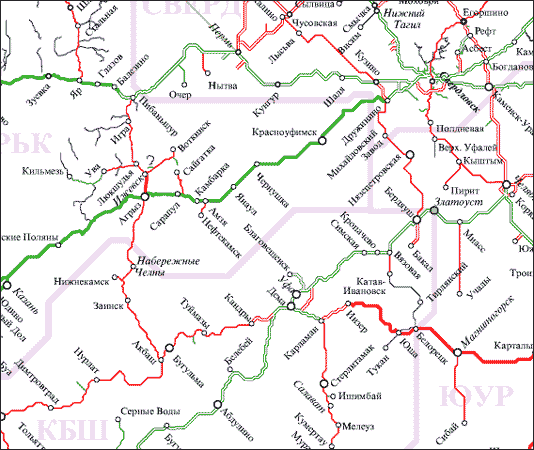 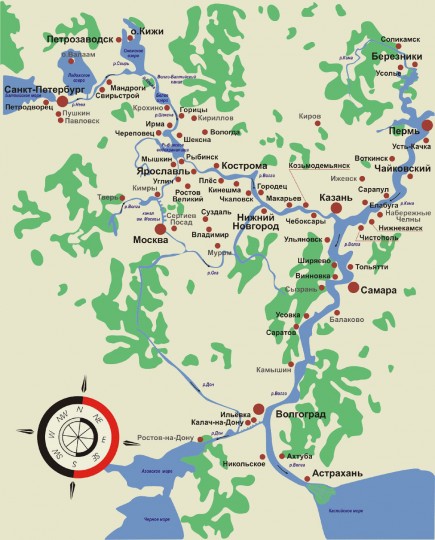 Сарапул входит в состав Ижевской агломерации, включающей город и его пригородную зону (всего около 700 тыс. жителей), или более обширную зону влияния республиканского центра (с суммарной численностью населения около 950 тыс. человек). Также Сарапул географически можно отнести к предполагаемому 1,25-миллионному «инвестиционному пространству», объединяющему 13 муниципальных образований Удмуртии, Татарстана и Пермского края.Географическое положение Сарапула предопределяет значительный потенциал развития города и возможности повышения его роли как межрегионального центра экономического влияния. Благоприятное географическое расположение г. Сарапула свидетельствует о возможности формирования в городе транспортно-логистического центра межрегионального и международного взаимодействия при дальнейшем хозяйственном развитии территорий Приволжского округа и Сибири.В качестве транспортно-логистического узла Сарапул обладает следующими уникальными преимуществами: На территории, удаленной от Сарапула менее чем на , постоянно проживает около 8 миллионов человек;Город и регион географически находятся в центре высокоурбанизированной промышленно развитой территории;Сарапул находится на пути важнейших транспортных направлений – «Нижний Новгород – Казань – Ижевск – Екатеринбург», «Киров – Ижевск – Уфа – Оренбург»;Через г. Сарапул проходит железнодорожная Транссибирская магистраль;В городе имеется речной порт «Сарапул», используемый для организации грузоперевозок. В период навигации осуществляются перевозка пассажиров водным транспортом в пригородном сообщении. Организуются судозаходы теплоходов туристической направленности.Прямое сообщение между правым и левым берегами Камы открывает автомобильный мост, ликвидирующий разрыв транспортных коридоров.2.1. Оценка демографических факторовСреднегодовая численность постоянного населения города Сарапула в 2022 году составила 93380 чел. По сравнению с 2021 г. численность населения уменьшилась на 1975 человек. (табл. 2).Тенденции изменения демографической ситуации в Сарапуле характерны для большинства городов ПФО. С момента основания города его население до начала 90-х годов XX века увеличивалось за счет миграционного и естественного прироста населения. С начала 90-х годов XX века численность жителей города сокращается.Возможности в сфере развития населения оценены достаточно низко, в основном, имеются сложности с формированием городских традиций, освоением опыта народов других культур и ассимиляцией его в уклад жизни Сарапула.Высокие баллы при оценке слабых сторон в первую очередь связаны с низким уровнем благосостояния населения города, сложностями в вопросах трудоустройства и обеспечения доступным жильем молодежи, старение населения города, миграцией молодежи в другие города (Ижевск, Казань, Москва), высокой дифференциацией среднемесячной заработной платы в различных секторах экономики, несоответствием профессионально-квалификационного состава безработных и имеющихся для них вакансий на рынке труда, дефицит высококвалифицированного персонала рабочих профессий, неблагоприятным состоянием экономики, социокультурной сферы города и общественного сознания населения, препятствующее притоку квалифицированных мигрантов и удержанию собственных квалифицированных кадров.Значимость угроз по данному фактору почти в 2 раза превышает значимость сильных сторон. Это свидетельствует о приоритетности решения проблем, связанных с низким уровнем жизни населения города.Таблица 2. - Демографические показатели г. Сарапула 2.2. Структура общей смертностиОбщая численность населения г.Сарапула  в 2022 году составила 93380, человек , из них трудоспособного возраста - 48063 человек.Всего за 12 месяцев 2022 года умерло 1136   человек  (снижение за аналогичный период 2021 г на 27,8  %), из них   мужчин –  557 ( снижение на 24,3  %) ,   женщин – 579 ( снижение на 31 %).Смертность в трудоспособном возрасте составила 253 человека  (снижение за аналогичный период 2021 г на 17 %), из них из них мужчин 204 чел (снижение на 13,7 %), женщин – 49 чел (снижение 48,9 %). Показатель смертности  на 100 000 населения за 12 месяцев 2022 года составил 1326.За аналогичный период 2021 года умерло 1576  человек, из них   мужчин –  736,   женщин – 840 . Показатель смертности  на 100 000 населения за 12 месяцев 2021 года составил 1881,6.  Смертность лиц трудоспособного возраста – 305  человек , из них мужчин 232  чел , женщин – 73 чел .  За аналогичный период 2020 года умерло 1410 человек , из них   мужчин – 690,   женщин -721.  Показатель смертности  на 100 000 населения за 12 месяцев 2020 года составил 1648,6.  Смертность лиц трудоспособного возраста за аналогичный период  278  человек , из них мужчин 217  чел , женщин – 61 чел .Классификация по основным причинам смерти:Таблица.3Временное население состоит, в основном, из выходцев из Украины, Казахстана и Узбекистана. При этом их доля незначительна, так как Сарапул находится в стороне от основных путей миграции.В составе населения города Сарапула 82% русских, 9,2% татар, 3,7% удмуртов. Представители более 60 национальностей составляют 5,1% жителей города. На территории МО «Город Сарапул» действуют 12 национально-культурных объединений - общества русской, удмуртской, татарской, марийской, украинской культуры, еврейская национально-культурная автономия, Центры немецкой, чувашской, азербайджанской и армянской культур, общество греков. Преобладающие вероисповедания — православное христианство и суннитский ислам. В целом в городе стабильная межнациональная обстановка, острых конфликтов на национальной почве и этнической неприязни не происходит.2.3. Анализ системы здравоохранения Здоровье населения – один из важнейших показателей устойчивого социально-экономического развития города и один из основных критериев качества жизни.На степень развития демографического потенциала города непосредственное влияние оказывает здоровье населения, находящееся в прямой зависимости не только от присущих отдельно взятому человеку генетических особенностей, но и от уровня развития системы здравоохранения, приверженности населения к здоровому образу жизни, в том числе в части физической активности, уровня экологической безопасности города.В городе Сарапуле функционирует разветвленная многофункциональная сеть бюджетных учреждений здравоохранения Удмуртской Республики, представленная 10 учреждениями (с 1 января 2014 года полномочия органов местного самоуправления в сфере здравоохранения прекращены и переданы Министерству здравоохранения Удмуртской Республики). Подразделения БУЗ УР «Сарапульской ГБ МЗ УР»:Амбулаторно поликлиническая: 5 взрослых поликлиник,  детская поликлиника, женская консультация, ЦАОП (центр амбулаторной онкологической помощи). Более 2000 амбулаторных посещений в смену.Стационарная помощь: Дневной стационар – 74 койки:Терапевтическое отделение Акушерско-гинекологические Онкологические Отоларингологические Круглосуточный стационар – 348 коек:Хирургическое    отделение Отделение гнойной хирургии (в составе 2 койки отоларингологические и 2 офтальмологические)Урологическое отделение Терапевтическое отделение (в составе 2 нефрологические койки)ПСО неврологическое для ОНМКНеврологическое отделение ПСО кардиологическое для ОКС Кардиологическое отделение Травматологическое  отделение Гинекологическое отделение Инфекционное отделение Паллиативное отделение;Родовое отделение: Отделение беременных и рожениц без патологии Отделение патологии беременныхСпециализированную стационарную помощь оказывают 3 городские больницы, родильный дом и 2 диспансера. На городские больницы, родильный дом и специализированные диспансеры возложены функции межрайонных центров по 11 профилям для оказания помощи жителям города Сарапула и прикрепленных муниципальных районов (Сарапульского, Каракулинского, Киясовского, Камбарского районов). В 2014 году на базе БУЗ УР «Сарапульская городская больница № 2» открыт первичный сосудистый центр для оказания помощи больным с инфарктом миокарда и острым нарушением мозгового кровообращения.2.4. Культура, досуг, молодежная политика и физическая культура	В целом по городу можно отметить растущую потребность населения в услугах в сфере массовой культуры и досуга.Сеть муниципальных учреждений в сфере культуры города составляют 12 муниципальных учреждений: Централизованная библиотечная система,включающая5 библиотек, три Дворца культуры, три Детские школы искусств, драматический театр, Сарапульский музей-заповедник, включающий 8 филиалов, объединение парков «Городской сад им. А.С. Пушкина» с тремя парками, Центр комплексного обслуживания. Все учреждения относятся к 1 категории. Основной задачей в сфере культуры является обеспечение доступности учреждений и повышение качества услуг.	Приоритетными направлениями в области культуры города Сарапула являются следующие:- создание условий, обеспечивающих равный доступ населения города к культурным ценностям и услугам учреждений культуры, формирование благоприятной среды для творческой самореализации граждан в рамках решения вопросов местного значения; -  совершенствование системы библиотечного обслуживания, повышение качества и доступности библиотечных услуг для населения города Сарапула; -  сохранение и пополнение музейного фонда, повышение доступности и качества музейных услуг; -  сохранение и развитие национальных культур народов, проживающих на территории города Сарапула, укрепление их духовной общности; создание условий для развития местного традиционного народного художественного творчества; -  сохранение, использование и популяризация объектов культурного наследия (памятников истории и культуры), расположенных на территории города Сарапула; -  создание условий и возможностей для успешной социализации и эффективной самореализации детей и молодежи города, развитие их потенциала в интересах общества; -  развитие условий работы учреждений сферы культуры с целью обеспечения беспрепятственного доступа инвалидов, создания «безбарьерной среды» для участия населения в культурной жизни и молодежной политике, осуществляемых на территории муниципального образования; -  организация и проведение мероприятий в рамках республиканского и городского плана мероприятий.	В общую структуру отрасли физической культуры и спорта входят  два муниципальных автономных учреждения, имеющие на балансе спортивные и иные сооружения: оздоровительный центр «Сокол» (в том числе спортивная школа «Сокол») и спортивно-оздоровительный комплекс «Энергия» (в том числе спортивная школа «Энергия»), муниципальная бюджетная спортивная школа олимпийского резерва «Сарапул».	На 30.12.2022 г. в указанных учреждениях на этапах спортивной подготовки проходили тренировочный процесс 1155 человек, в том числе воспитанники. 	В городе активно проводятся спортивно – массовые мероприятия. Всего в 2022 году проведено 107 мероприятий для разных групп населения, с охватом более тридцати тысяч человек.Таблица 5. Численность систематически занимающихся физической культурой и спортом	Увеличение показателя «Доля граждан, систематически занимающихся физической культурой и спортом» достигнуто за счет введения новых форм спартакиадного движения среди различных социальных групп (отраслевые спартакиады), введения новых спортивных объектов на территории города Сарапула, и внедрения производственной гимнастики на предприятиях и в организациях всех форм собственности в городе Сарапуле.	Мероприятия по развитию физической культуры и спорта ориентированы на конкретные группы населения: дети и молодежь (дошкольники, школьники и студенты), граждане среднего возраста, граждане старшего возраста. Во всех группах населения особое внимание уделялось физкультурно-спортивной работе с лицами с ограниченными возможностями здоровья и инвалидами.	Многоэтапная система организации спартакиад среди различных групп и категорий населения позволила успешно реализовать задачи по привлечению населения к активному здоровому образу жизни, регулярным занятиям физической культурой и спортом.	В результате реализации Государственной программы развития физической культуры и спорта в Удмуртской Республике  в городе Сарапуле наблюдается устойчивая тенденция к занятиям физической культурой и спортом, так в 2022 г.  цифра составила  39547 человек  (АППГ –43871 чел).   	Для массового привлечения к соревновательной деятельности горожан на протяжении многих лет успешно развивается Спартакиадное движение, сегодня в единый календарный план физкультурных и спортивно - массовых мероприятий включены наиболее массовые и социально – значимые спартакиады:	спартакиада среди дошкольных образовательных учреждений «Малыши открывают спорт!»;	спартакиада обучающихся общеобразовательных организаций города Сарапула (по отдельному плану ДЮСШ УО);	универсиада среди учреждений профессионального образования;	рабочая Спартакиада среди учреждений, предприятий, организаций;	спартакиада руководителей учреждений предприятий, организаций;	спартакиада среди людей с ограниченными возможностями здоровья и инвалидов.	Ветеранское движение отрасли спорта  (оказывается содействие совету ветеранов города Сарапула при проведении официальных физкультурных мероприятий, организуются встречи и экскурсионные поездки для ветеранов отрасли). Ветераны отрасли активно участвуют в Спартакиаде пенсионеров Удмуртской Республики.	В соответствии с постановлением Правительства Удмуртской Республики от 08.10.2020 г. № 466 «Об утверждении Порядка проведения региональных официальных физкультурных мероприятий и спортивных мероприятий, межмуниципальных официальных физкультурных мероприятий и спортивных мероприятий на территории Удмуртской Республики», приказом Министерства физической культуры, спорта и молодежной политики Удмуртской Республики от 30.08.2019 г. № 362 а «Об утверждении порядка формирования и утверждения календарного плана официальных физкультурных мероприятий и спортивных мероприятий Удмуртской Республики» утвержден единый календарный план официальных физкультурных и спортивных мероприятий, в том числе включающий в себя физкультурные мероприятия и мероприятия по реализации комплекса ВФСК ГТО на территории города Сарапула. Центр тестирования ВФСК ГТО создан на базе МАУ ОЦ «Сокол». 	Под эгидой Федерации северной ходьбы Удмуртской Республики в рамках проекта «Удмуртское долголетие» организовано 3 физкультурно – спортивных клуба, которые охватывают практически все микрорайоны города, общий охват занимающихся составил почти 450 человек. Передано в собственность физкультурно –спортивных клубов спортивное оборудование: теннисный стол, ракетки, коврики для йоги, палки для занятий северной ходьбой.		В рамках выделенной субсидии на реализацию мероприятий ВФСК ГТО закуплено спортивное оборудование на общую сумму 250,0 тысяч рублей.Основное влияние в сферах физической культуры и спортаоказывают возможности, отражающие благоприятное расположение на пересечении транспортных маршрутов, наличие туристических баз и туристических маршрутов, благоприятные климатические условия для развития физической культуры и спорта и значительный историко-культурный потенциал Сарапула.При этом спектр ограничивающих обстоятельств также остается значимым и связан с необустроенной лесной зоной отдыха и ограничениями со стороны налогового законодательства частных инициатив.Менее значимое сдерживающее влияние на развитие физической культуры и спорта оказывают ограничения: неравномерность размещения физкультурно-оздоровительных комплексов и спортивных площадок для любительского спорта, недостаточность наглядной агитации и пропаганды физической культуры и спорта.В течение 2022 г. успешно осуществляли свою деятельность некоммерческие организации сферы физической культуры и спорта:Городская спортивная детская некоммерческая общественная организация «Танцевально-спортивный клуб «Ника»;Городская спортивная детская некоммерческая общественная организация «Танцевально-спортивный клуб «Современник»; Общественная организация "Федерация спортивного туризма союз туристов г. Сарапула", "Туризм детям"; Автономная некоммерческая организация «Федерация киокусинкай каратэ города Сарапула и Сарaпyльского района»; Некоммерческое партнерство Спортивно-технический клуб "Сокол";Автономная некоммерческая организация "Школа художественной гимнастики совершенство"; Региональная общественная организация "Федерация тхэквондо ИТФ Удмуртской Республики"; Клуб любителей бега «Олимп».На территории города находятся 29 спортивных залов, велодром ВМХ, 2 плавательных бассейна, 2 стадиона с беговыми дорожками. В зимнее время года прокладываются 2 лыжные трассы, работают 3 базы проката зимнего спортивного инвентаря.В целях реализации проекта «Демография» была разработана муниципальная программа «Сохранение здоровья и формирование здорового образа жизни населения» на 2015-2024 годы (далее - Программа). В рамках реализации программы запланированы работы по увеличению площадей спортивной инфраструктуры города Сарапула. Данные мероприятия направлены на снижение загруженности указанных объектов,  для удовлетворения потребности среди детей, подростков, молодежи, работников предприятий и учреждений в спортивных площадках, особенно в переходный и зимний период. Так, в соответствии с постановлением Администрации города Сарапула от 24.01.2022 г. №84 принято решение о предоставлении субсидии из бюджета города Сарапула на приобретение объекта недвижимого имущества в собственность МО «Город Сарапул» многофункционального спортивного центра «Позитрон» не менее 6000 кв.м., стоимостью 109,0 млн. рублей.		С целью реализации государственной молодежной политики на территории города создано муниципальное бюджетное учреждение «Молодежный центр», включающее в себя три филиала.	На регулярной основе проводятся мероприятия по патриотическому воспитанию молодежи, досуговые программы и проекты для студенчества и работающей молодежи.	Занятость несовершеннолетних в летний период осуществляется путем реализации программ трудоустройства и летнего отдыха несовершеннолетних, при организации которых в Удмуртской Республике используется программный подход, путем проведения республиканского конкурса программ по трудоустройству и летнему отдыху подростков в возрасте 14-17 лет в летний период. Всего за летний период 2022 года  трудоустроено 56 человек, из них: несовершеннолетних из многодетных семей -8 человек, из малообеспеченных семей – 5 человек, из семей, отнесенных к категории семей, находящихся в социально – опасном положении – 6 человек, подростков, состоящих на учете в отделе по делам несовершеннолетних МО МВД России «Сарапульский» - 5 человек, внутришкольном учете - 2.В 2022 году конкурсный отбор прошли 6 профильных смен, среди которых 5 смен Управления образования и 1 смена МБУ «Молодежный центр», направленная на интеграцию подростков, состоящих на ведомственных учетах, в культурную жизнь общества. Указанная смена – «Полицейская академия» состоялась с 4 по 15 июля (выходные дни с 9 по 10 июля), в ней приняли участие 28 человек.Организация летнего отдыха также проходит и в ДОЛ «Орленок», в котором в 2022 году состоялось 5 смен, участниками которых стали 174 человека. В июне месяце также завершился лагерь с дневным пребыванием детей МБУ СШОР «Сарапул», его участниками стали 43 человека, лагерь был организован на базе МБОУ СОШ № 7. На базе МБОУ НОШ №8 был организован лагерь МАУ СОК «Энергия», в который посетило 50 человек, на базе комплекса также прошли тренировочные сборы для 66 детей от 9 до 13 лет.	Реализация молодежной политики в городе осложняется безработицей, низкой востребованностью интеллектуального и профессионального потенциала значительной части молодежи, получившей профессиональную подготовку, высоким количеством правонарушений среди молодежи, снижением качественных показателей здоровья подрастающего поколения, увеличением масштабов распространения алкоголизма, наркомании и токсикомании, ростом числа ВИЧ-инфицированных среди молодежи.		В качестве наиболее острых проблем сферы выделяются: нехватка финансирования сферы культуры, спорта и образования, недостаток квалифицированных кадров, высокая вероятность оттока квалифицированных кадров.	Представленный Анализ позволил выделить проблемы, возникшие в городе, связанные с социальными проблемами населения, угрозой оттока кадров (в особенности молодежи) в другие отрасли и за пределы города.2.5. Информация о количестве объектов розничной торговли, реализующих продажу овощей и фруктов, алкогольной и табачной продукции на территории МО «Город Сарапул» за 2020-2022гг.Таблица 6.2.6.Взаимодействие с органами государственной власти и местного самоуправления, организациями и гражданамиВ рамках подпрограммы осуществляется взаимодействие с органами государственной власти Удмуртской Республики. Планируется развивать систему обратной связи с целевой аудиторией, в том числе в части рассмотрения и реагирования на жалобы и предложения, внедрения оценки качества оказания медицинских услуг и организации профилактической работы.Раздел 3. Цель, задачи и целевые индикаторы Программы, сроки и этапы реализации3.1.Характеристика целевых показателей (индикаторов) по годам, которые ведут к достижению поставленных целей и задач, обоснование их составаи значений.Целевые индикаторы реализации Программы ** Рассчитывается Министерством здравоохранения Удмуртской Республики для каждого МО (учреждением здравоохранения)** Рассчитывается по результатам онлайн-анкетированияРеализация Программы рассчитана на период 2023-2025 годы вдва этапа. Сроки реализациии мероприятия могут конкретизироваться и уточняться с учётом принятых на федеральном, региональноми муниципальном уровнях нормативных правовых актов, медико-демографических показателей муниципалитета, (не)достижения целевых индикаторов реализации Программы.Раздел 4. Обобщенная характеристика мероприятий ПрограммыОсновные мероприятия, направленные на достижение целей и задач в сфере реализации Программы с указанием сроков исполнения мероприятий, исполнителей и характеристики результата (Приложение).В рамках реализации Программы запланированы мероприятия по организации работы совещательного органа при администрации Сарапула–Рабочая группа по рассмотрению и разработке предложений по организации здравоохранения в городе Сарапуле при Главе города Сарапула. В рамках деятельностиРабочей группы осуществляется мониторинг показателей состояния здоровья населенияи принимаются управленческие решения по сохранению и укреплению здоровья населения.В состав этих совещательных органов входят: руководители органов администрации города, депутаты Сарапульской городской Думы, представители учреждений здравоохранения города, представители профсоюзных организаций предприятий города, представители общественных организаций социальной сферы,а также другие представители различных ведомств и организаций, чья деятельность направлена на сохранение и укрепление здоровья жителейгорода. Заседания Рабочей группыпроводятся не реже 1 раза в квартал. Управленческие решения, принимаемые на заседаниях, утверждаются Главой города и являются обязательными для исполнения.Мероприятий Программы включают: 1. Общие мероприятия, обеспечение мониторинга и управления мероприятиями муниципальной программы с оценкой эффективности                     ее реализации;2.Подготовка медицинских и немедицинских кадров, «Менеджеров здорового города, района, посёлка» по вопросам формирования ЗОЖ и профилактики ХНИЗ;3. Совершенствование системы раннего выявления неинфекционных заболеваний, коррекции факторов риска их развития (проведение диспансеризации, профилактических медицинских осмотров, углубленной диспансеризации, проведение скринингов ХНИЗ, социологические исследования);4.Создание и обеспечение функционирования здоровьесберегающей среды, информационно-пропагандисткой системы формирования ЗОЖ для всех слоев населения с привлечением социально-ориентированных некоммерческих организаций и волонтеров, «Менеджеров здорового города, района, посёлка», Амбассадоров здорового образа жизни;5. Мероприятия по профилактике потребления алкоголя, табака, наркотических и психоактивных веществ без назначения врача:5.1. Реализация мер по ограничению пагубного потребления алкоголя,5.2. Реализация мер по ограничению потребления табака и никотинсодержащей продукции,5.3. Реализация мер по ограничению потребления наркотических и психоактивных веществ без назначения врача;6. Создание и улучшение здоровьесберегающей среды, способствующей ведению ЗОЖ, включая информационно-коммуникационные кампании;7. Формирование культуры здорового питания и профилактика алиментарно-зависимых заболеваний;8. Создание комплекса мероприятий по предотвращению внешних причин заболеваемости и смертности среди всех слоев населения (суицид, травматизм, ДТП, несчастные случаи и т.д.);10. Профилактические мероприятия по укреплению репродуктивного здоровья всех слоев населения (мужчин, женщин, детей, подростков).Раздел 5. Ресурсное обеспечение муниципальной программыИсточником финансового обеспечения реализации Программы является бюджет муниципального образования и внебюджетные источники. Общий объем бюджетных ассигнований на финансовое обеспечение реализации Программы составляет 0,00 (тыс. рублей),уточняется в рамках текущего финансирования,  в том числе по годам: 2023 г. – 0,00 тыс.руб.2024 г. – 0,00тыс.руб2025 г. – 0,00 тыс.рубЕжегодные объемы финансирования Программы определяются в установленном порядкепри формировании бюджетаМО на плановый финансовый год.Раздел 6. Анализ рисков и меры управления рискамиСдерживающими факторами при реализации Программы могут быть: 1. Реализация Программы связана с необходимостью финансовых вложений. Необходимо отметить высокую стоимость тиражирования информационных материалов, предусмотреть финансирование размещения информации в средствах массовойинформации (далее – СМИ).2. Отсутствие штатных специалистов в Администрации города Сарапула и структурных подразделениях, курирующих вопросы здравоохранения.Реализация программы связана 2. Реализация Программы связана с необходимостью взаимодействия с органами местного самоуправления, учреждениями, организациями, в связи с этим возникает риск невыполнения достигнутых договоренностей. Для управления риском используется механизм подписания соглашений (договоров).Раздел 7. Ожидаемый эффект от реализации мероприятий ПрограммыОценка эффективности реализации программы осуществляется на основе совокупности целевых индикаторови показателей Программы, которые представляют собой не только количественные показатели, но и качественные характеристики.Оценка результатов Программы и степень достижения целевых индикаторов будет осуществляться на основе статистических данных территориального органа Федеральной службы государственной статистикипо Удмуртской Республике, Министерства здравоохранения Удмуртской Республики, анкетных опросов населения, ежеквартальных отчётов муниципалитета.	Успешное достижение целевых индикаторов и показателей программы к 2025 году позволит обеспечить: - создание новой системы межведомственных взаимоотношений, способствующей сохранению и улучшению состояния здоровья населения МО; - усиление системы информирования населения МО о факторах риска и профилактике ХНИЗ;- увеличение количества инициатив граждан, общественных объединений, организаций, связанных с профилактикой заболеваний, по информированию о важности ведения ЗОЖ;- создание условий для улучшения демографической ситуации, увеличения средней продолжительности жизни, снижения преждевременной смертности, заболеваемости, инвалидизации населения МО.Раздел 8. Механизм реализации Программы	Программа выполняется на основе сотрудничества между участниками Программы. Общее руководство программой осуществляет Глава города Сарапула, отраслевые (функциональные) органы/управления, структурные подразделения Администрации города Сарапула, как получатели бюджетных средств несут ответственность за целевое использование денежных средств, предусмотренных Программой.Ответственным исполнителем Программы является Администрация города Сарапула, соисполнителями–структурные подразделения Администрации города Сарапула (межведомственная программа), организации (предприятия) города Сарапула и иные организации, предприятия, учреждения.Программа предусматривает ответственность руководителя организации или структурного подразделения администрации города Сарапула, который является соисполнителем реализации закрепленных за ним мероприятий.Для единого подхода к выполнению всего комплекса мероприятий Программы обеспечивается четкое взаимодействие между всеми соисполнителями Программы.Ответственный исполнитель Программы:организует реализацию Программы, вносит предложения о внесении в нее изменений и несет ответственность за достижение показателей (индикаторов) Программы в целом, а также конечных результатов ее реализации;запрашивает у соисполнителей сведения, необходимые для проведения мониторинга и подготовки квартального и годового отчетов о ходе реализацииПрограммы (далее – отчеты);готовит отчеты.Соисполнители:организуют реализацию основных мероприятий, в отношении которых они является соисполнителями, вносят ответственному исполнителю предложения о необходимости внесения изменений в Программу;несут ответственность за достижение показателей (индикаторов) Программы;представляют ответственному исполнителю сведения, необходимые для проведения мониторинга реализации Программы и подготовки отчетов(за квартал в срок до 5 числа месяца, следующего за отчетным);представляют ответственному исполнителю оперативную информацию, необходимую для подготовки отчетов и анализа реализации Программы;представляют ответственному исполнителю оперативную информацию, необходимую для подготовки отчетов по контрольным точкам.Внесение изменений в Программу осуществляется по инициативе ответственного исполнителя, либо во исполнение поручений главы города Сарапула в том числе с учетом результатов оценки эффективности реализации Программы.Ответственный исполнитель Программы размещает на официальном сайте в информационно-коммуникационной сети «Интернет» информацию о ходе реализации Программы, достижении значений показателей (индикаторов) Программы, степени выполнения мероприятий Программы.Исполнители мероприятий несут ответственность за некачественное и несвоевременное их выполнение, нецелевое и нерациональное использование финансовых средств в соответствии с действующим законодательством.- Форма 1. Сведения о составе и значениях целевых показателей (индикаторов)муниципальной программыФорма 2. Перечень мероприятий муниципальной программыФорма 3. Прогноз сводных показателей муниципальных заданий на оказание муниципальных услуг (выполнение работ) в сфере реализации муниципальной программыМуниципальные задания на оказание муниципальных услуг (выполнения работ) в рамках реализации Программы не формируются.Форма 4. Ресурсное обеспечение реализации муниципальной программы за счет средств бюджета  города Сарапула Средства бюджета города Сарапула к реализации программы не привлекаютсяФорма 5. Прогнозная (справочная) оценка ресурсного обеспечения реализации муниципальной программы за счет всех источников финансированияФинансирование мероприятий в рамках муниципальной программы не предусмотреноПеречень мероприятий по реализации муниципальной программы«Укрепление общественного здоровья»  населения города Сарапула на 2023 -2027 годыприложение №1 к постановлению Администрации города Сарапула от «30 »   марта 2023 г. № 720Наименование муниципальной программы (далее - Программа)«Укрепление общественного здоровья»  населения города Сарапула на 2023-2025 годыОснование для разработки муниципальной программы Федеральный закон от 06.10.2003 года № 131 – ФЗ «Об общих принципах организации местного самоуправления в Российской Федерации»;Устав муниципального образования «город Сарапул»;Решение комиссии при Правительстве  Удмуртской Республики по вопросам охраны здоровья граждан от 08.12.2022 г. (п. IV).Куратор Заместитель Главы Администрации города Сарапула по социальной сфереКоординатор Управление культуры, спорта и молодежной политики г. Сарапула;Ответственный исполнительАдминистрация города СарапулаСоисполнители Управление культуры, спорта и молодежной политики г. Сарапула;Управление образования г. Сарапула;Управление ЗАГС Администрации города Сарапула Удмуртской Республики;Сектор по делам несовершеннолетних и защите их прав Администрации города Сарапула;Управление экономики Администрации города Сарапула;Управление жилищно-коммунального хозяйства Администрации города Сарапула;Бюджетное учреждение здравоохранения Удмуртской Республики «Сарапульская городская больница Министерства здравоохранения Удмуртской Республики» (далее – БУЗ УР «СГБ МЗ УР»;Бюджетное учреждение здравоохранения Удмуртской Республики «Сарапульская городская детская больница Министерства здравоохранения Удмуртской Республики» (далее БУЗ УР «СГДБ МЗ УР»);Бюджетное учреждение здравоохранения Удмуртской Республики «Сарапульская городская стоматологическая поликлиника Министерства здравоохранения Удмуртской Республики» (далее –БУЗ УР «СГСП МЗ УР»;Обособленное подразделение БУЗ УР «РНД МЗ УР» города Сарапула;Сектор по вопросам социальной поддержки населения Администрации города Сарапула;МО МВД России «Сарапульский».Цели 1. Сохранение и укрепление здоровья всех категорий населения города Сарапула;2. Формирование культуры здоровья путем формирования мотивации к ведению ЗОЖ (здоровое питание, достаточная двигательная активность, отказ от вредных привычек, психоэмоциональное здоровье, контроль состояния здоровья граждан, наличие определенных знаний, умений и навыков по вопросам здоровья, личная и общественная гигиена);  3. Снижение смертности населения в трудоспособном возрасте; 4. Увеличение охвата сотрудников предприятий мероприятиями корпоративных программ укрепления здоровья работников.Задачи 1.  Создание здоровьесберегающей среды, способствующей ведению всех категорий граждан здорового образа жизни, включая здоровое питание, защиту от табачного дыма, снижения потребления алкоголя, и мотивирования населения к ведению ЗОЖ; 2. Увеличение количества мероприятий, направленных на профилактику сердечно-сосудистых, онкологических заболеваний, сахарного диабета, болезней органов дыхания и пищеварения, заболеваний репродуктивной системы;Совершенствование межведомственной деятельности по укреплению здоровья населения, формированию ЗОЖ, профилактике ХНИЗ;  3. Разработка и контроль за исполнением нормативно-правовых актов по вопросам формирования ЗОЖ, включая профилактику табакокурения, потребления алкоголя, наркотиков;4. Совершенствование системы раннего выявления факторов риска развития ХНИЗ путем проведения социологических исследований, диспансеризации, профилактических медицинских осмотров;5. Ежегодный анализ медико-демографических показателей, 6.  Анализ доступности алкогольной и табачной продукции: плотность точек продажи алкогольной и табачной продукции;7. Увеличение доли граждан, приверженных здоровому питанию;8.  Анализ доступности (не)здорового питания: плотность точек продажи овощей и фруктов, фаст-фуда;9. Увеличение доли граждан, систематически занимающихся физической культуройи спортом;10. Формирование доступной физкультурно-спортивной инфраструктуры;11. Проведение информационно-коммуникационных кампаний по профилактике факторов риска развития ХНИЗ, в том числе посредством СМИ, социальных сетей, размещения баннеров, плакатов, видеороликови др.;12. Привлечение волонтеров, представителей НКО, обучающихся образовательных организаций (среднего и среднего специального и высшего образования) к проведению профилактических мероприятий;13.Привлечение предприятий к внедрению корпоративных программ по укреплению здоровья работников;14. Содействиепредприятиям, внедряющим корпоративные программы укрепления здоровья на рабочем месте;15. Продвижение и поощрение Амбассадоров ЗОЖ (граждан, группы граждан, организаций, мотивирующих и способствующих ведению ЗОЖ).Целевые показатели (индикаторы) *-увеличение обращаемости в медицинские организации по вопросам ЗОЖк 2025годудо 4742,69 тысяч человек; *-снижение смертности мужчин в возрасте 16-59 лет к 2025 году до 2626,72 тысяч человек; *-снижение смертности женщин в возрасте 16-54 лет к 2025годудо 711,40 человек; *-увеличение доли населения, охваченного профилактическими мероприятиями (диспансеризацией и профилактическимимедицинскими осмотрами)до 100% к 2025 году; *- наличие действующих нормативно-правовых актов муниципального образования по всем ключевым вопросам формирования ЗОЖ в 2023-2025 годах;- усилениеконтроля за исполнением законодательства регламентирующего ограничение, порядок реализации алкогольной, табачной, наркотической продукции(увеличение количества рейдов)в 2023-2025 годах;- уменьшение доли граждан с пагубным потреблением алкоголя к 2025 году до 3,65 %; **- уменьшение доли граждан, потребляющих табак и иную никотинсодержащую продукцию к 2025 году до 40,5  %; **-увеличение доли граждан, систематически занимающихся физкультурой и спортом к 2025 годуне менее 55,7 %;- увеличение количества проведенных спортивно-массовых мероприятий в МО ежегодно с100  в 2025 году до 107 в 2025 году;-увеличение доли граждан, ежедневно употребляющих овощи и фрукты ежегодно до 84,5 %в2025 году; **-уменьшение доли граждан, употребляющих поваренную соль в избыточном количестве в сутки ежегодно до 17 % в 2025 году;**-увеличение доли граждан, информированных о вреде пагубногопотребления алкоголя ежегодно до 88, 5% в 2025 году;**-увеличение доли граждан, информированных о вреде табакокуренияи никотинсодержащей продукции ежегодно сдо 96,5 % в 2025 году; **-увеличение доли граждан, информированных овреде избыточного потребления поваренной солив сутки ежегодно до 61 % в 2025 году;**-увеличение доли граждан, информированных о пользе ежедневного потребления овощей и фруктов ежегодно до 60%  в 2025 году;**-увеличение доли граждан, информированных о вреде переработанного мясо (колбаса, сосиски) до 82 % в 2025 году;**-увеличение доли граждан, информированных о пользе физической активности до 85 % в 2025 году;**-увеличение количества предприятий, включенных в корпоративную программу укрепления здоровья работников ежегодно с1 в 2023 году до 3в 2025 году;-увеличение охвата работников, включенных в корпоративные программы по укреплению здоровья на рабочих местахежегодно со100в 2023 году до 5000 в 2025 году;- увеличение количества волонтеров, представителей НКО, обучающихся образовательных организаций (среднего и среднего специального и высшего образования), участвующих в проведениипрофилактических мероприятийежегодно с100 в 2023 году до 300 в 2025 году;-увеличение количества мероприятий, направленных на профилактику заболеваний репродуктивной системы ежегодно до 50 в 2025 году;Сроки и этапы реализации2023-2025годы. Программа реализуется в два этапаОбъем средств бюджета города и иных финансовых ресурсов на реализацию муниципальной программыИсточником финансового обеспечения 2023 г. – 0,00 тыс.руб.2024 г. – 0,00 тыс.руб2025 г. – 0,00 тыс.рубОжидаемые конечные результаты реализации муниципальной программы, оценка планируемой эффективности ее реализации 1. Создана благоприятная среда, способствующая ведению гражданами здорового образа жизни, включая здоровое питание, защиту от табачного дыма, снижение потребления алкоголя; мотивированиенаселения к ведению ЗОЖ; 2. Доля населения, охваченного профилактическими осмотрами, составляет 100% от числа лиц, подлежащих диспансеризациии профилактическим медицинским осмотрам;3. Сижение смертности населения в трудоспособном возрасте:- снизиласьсмертность мужчин в возрасте 16-59 лет к 2025 году 
до2626,72  случаев на 100 тыс. населения;- снизилась смертность женщин в возрасте 16-54 лет к 2025 году 
до 711,4случаев на 100 тыс. населения;4. Наличие действующих нормативно-правовых актов МО по вопросам формирования ЗОЖ, включая профилактику табакокурения, потребления алкоголя, наркотиков постоянно в 2023-2025 годах;5. Усиленконтроль за исполнением законодательством нормативных правовых актов, регламентирующих порядок, в том числе ограничения, реализации алкогольной и табачной, наркотической продукции постоянно в 2023- 2025 годах (увеличилось количество рейдов);6. Увеличилась доля граждан, информированных и ведущих ЗОЖ:- систематически занимающихся спортом не менее 57,7%;- ежедневно употребляющих овощи и фрукты до84,5  %;- информированных о пользе физической активности до 85 %; -информированных о вреде пагубного потребления алкоголя до 88,5 %;-информированных о вреде табакокурения и никотинсодержащей продукции до 96,5%;-информированных о вреде переработанного мясо (колбаса, сосиски) до82,0 %;-информированных о вреде избыточного потребления поваренной соли в сутки до61,0 %;7. Увеличилось количество проведенных спортивно-массовых мероприятий в МО до 107 единиц 2025 году;8. Уменьшилась доляграждан с пагубным потреблением алкоголя к 2025 году до3,65%;9.Уменьшилась доля граждан, потребляющих табак и иную никотинсодержащую продукцию к 2025 году до40,5 %;10. Увеличилось количество предприятий, включенных в корпоративную программу укрепления здоровья работников, до 3 единицк 2025 году;11. Увеличилось количество работников, включенных в корпоративные программыпо укреплению здоровья до 5000 человек к 2025 году;12.Увеличениеколичество волонтеров, представителей НКО, обучающихся образовательных организаций, среднего и среднего специального и высшего образования участвующих в проведение профилактических мероприятий до 200 к 2025 году и др.Рисунок 1. - Расположение Сарапула на карте регионаНаличие автомобильных дорог, железнодорожных путей сообщения и судоходной реки с действующим портом определяет город как транзитный пункт между Центральным, Уральским и Западно-Сибирским экономическими районами с одной стороны и Поволжским и Волго-Вятским районами - с другой стороны.Расстояние между Сарапулом и другими городами Российской Федерации:Москва (12 325,4 тыс. чел.) - Казань (1217 тыс. чел.) – Пермь (1041,9 тыс. чел.) – Екатеринбург (1444,4 тыс. чел.) – Уфа (1110 тыс. чел.) – Киров (493,3 тыс. чел.) – Ижевск (643,5 тыс. чел.)  - Нижнекамск (236,2 тыс. чел.) - Самара (1170,9 тыс. чел.) – Нефтекамск (125,9 тыс. чел.) – Набережные Челны (526,8 тыс. чел.) – Астрахань (532,7 тыс. чел.) – ПоказателиЕд. изм.2020 г.2021 г.2022 г.Население город Сарапулатыс. чел.9535594554 93380 Родилось живымичел.820836656Рождаемость в %%8,68,87,0Умерло всего чел.141015791133В том числе КОВИД-19Чел.5933170Смертность  %14,816,712,1Естественный прирост%-6,2-7,9-5,1Умерло до 1 годачел.111Младенческая смертность%1,21,21,5Мертворожденные чел.475мертворождаемость%4,98,37,6Умерло детей (0-6 сут)чел.111Ранняя неонатальная смертность%1,21,21,5Перинатальная смертность %6,19,59,1Материнская смертность, число живорожденных (100000)----Среднемесячная номинальная начисленная заработная плата работников крупных и средних предприятий некоммерческих организацийруб.35487,539296,644057,9Численность зарегистрированных безработных граждан на конец годачел.953477255Уровень безработицы%1,910,960,51Нозологии2020 год2020 год2020 год                    2021 год                    2021 год                    2021 год                 2022 год                 2022 год                 2022 годНозологииВсегоиз них трудоспособногоНа домуВсегоиз них трудоспособногоНа дому Всегоиз них трудоспособногоНа дому Болезни ССС:645834765406942840663295- ОНМК45129561118511215- ОИМ151321241726- ИБС326282412562320523617183-КМП623652623059482745-ЦВБ16616109158141101011652Онкологические заболевания:190291511832914017439138- легкого303762833623-молочных желез141631313211- ЖКТ6267651731359-рак желудка91831319315-кишечника13151320315 -пр.кишки88171026Болезни ЖКТ:104364911552621165557-цирроз печени331819312213412119 -панкреатит8159121056Внешние причины921868966673794566суицид171416261923181417отравления181611211820848переохлаждения1159513847Болезни дыхательной системы:762113541224591230- пневмония23061427815- ХОБЛ818252317- БА0000000 COVID19591203313117061ИТОГО:141027893515763059291133253763Наименование показателяЕд. изм.ОтчетОтчетОтчетНаименование показателяЕд. изм.202020212022Доля населения, систематически занимающегося физической культурой и спортом%44,8446,8650,0	ПериодКоличество объектов, ед.Количество объектов, ед.Количество объектов, ед.	ПериодФрукты и овощиАлкогольная продукцияТабачная продукция2020г.181682022021г.181742072022г.24175208№ п/пНаименование показателяБазовое значениеБазовое значениеПериод, годПериод, годПериод, год№ п/пНаименование показателяБазовое значениеБазовое значение202320242025№ п/пНаименование показателяЗначениеДата2023202420251.Смертность мужчин                    в возрасте 16-59 лет (на 100 тыс. населения) *человек31.12.20223100284626262.Смертность женщин                    в возрасте 16-54 лет (на 100 тыс. населения) *человек31.12.20228587497113.Обращаемость                              в медицинские организации по вопросам здорового образа жизни (тысяч человек) *человек31.12. 20223283401347424Доля населения, охваченного профилактическими мероприятиями (диспансеризация                              и профилактическими осмотрами) **%31.12. 202280901005. Доля граждан, систематически занимающихся физкультурой              и спортом (данные онлайн-анкетирования взрослого населения) **%31.12.202249,752,555,76.Доля граждан с пагубным потреблением алкоголя (данные онлайн-анкетирования взрослого населения) **%31.12.20223,653,303,07.Доля граждан, потребляющих табак и иную никотинсодержащую продукцию (данные онлайн-анкетирования взрослого населения) **%31.12.202246,543,540,58.Доля граждан, употребляющих овощи и фрукты ежедневно не менее 400 г (данные онлайн-анкетирования взрослого населения) **%31.12.202283,584,084,59.Доля граждан, употребляющих поваренную соль не более             5 грамм (1 неполная чайная ложка) в сутки (данные онлайн-анкетирования взрослого населения) **%31.12.202219,018,017,010.Доля граждан, информированных о вреде пагубного потребления алкоголя (данные онлайн-анкетирования взрослого населения) **%31.12.202287,588,088,511.Доля граждан, информированных о вреде табакокурения                                    и никотинсодержащей продукции (данные онлайн-анкетирования взрослого населения) **%31.12.202295,596,096,512.Доля граждан, информированных о вреде избыточного потребления поваренной солив сутки (данные онлайн-анкетирования взрослого населения) **%31.12.202259,060,061,013.Доля граждан, информированных о пользе ежедневного потребления овощей и фруктов (данные онлайн-анкетирования взрослого населения) **%31.12.202257,058,059,014.Доля граждан, информированных о вреде переработанного мясо (данные онлайн-анкетирования взрослого населения) **%31.12.202279,080,081,015Доля граждан, информированных                             о необходимости физической активности (данные онлайн-анкетирования взрослого населения) **%31.12.202279,083,085,016.Количество предприятий, реализующих корпоративную программу укрепления здоровья работниковколичество31.12.202212317.Охват работников, включенных                                                в корпоративные программы по укреплению здоровья человек31.12.20223002000500018.Количество проведенных спортивно-массовых мероприятий в МОколичество31.12.202210010510719.Количество утвержденных нормативно-правовых актов по вопросам формирования ЗОЖ, включая профилактику табакокурения, потребления алкоголя, наркотиковколичество31.12.202223420.Количество проведенных целевых оперативно – профилактических мероприятий, рейдов, контролирующих исполнение законодательных актов                  по профилактике табакокурения, потребления алкоголя, наркотиков(рейды)количество31.12.2022891021.Количество мероприятия, направленных                                       на профилактику заболеваний репродуктивной системыколичество31.12.202230405022.Количество волонтеров, участвующих в проведении профилактических мероприятий количество31.12.202210020030023.Количество мероприятий  по улучшению окружающей средыколичество31.12.2022234Приложение №1 к муниципальной программе ««Укрепление общественного здоровья»  населения города Сарапула на 2023-2025 годыКод аналитической программной классификацииКод аналитической программной классификации№ п/пНаименование целевого показателя (индикатора)Единица измеренияЗначения целевых показателей (индикаторов)Значения целевых показателей (индикаторов)Значения целевых показателей (индикаторов)МППп№ п/пНаименование целевого показателя (индикатора)Единица измерения2023 г.2024 г.2025 г.123456781511Обращаемость в медицинские организации по вопросам ЗОЖ единиц3283401347421512Смертности мужчин в возрасте 16-59 лет (на 100 тыс.населения)тыс.чел.3100284626261513Смертность женщин в возрасте 16-54 лет (на 100 тыс. населения)тыс.чел8587497111514Доля  населения, охваченного профилактическими мероприятиями (диспансеризацией и профилактическими медицинскими осмотрами) %80901001515Количество рейдов за исполнением законодательства регламентирующего ограничение, порядок реализации алкогольной, табачной, наркотической продукцииединиц 1516Доля граждан с пагубным потреблением алкоголя (данные онлайн –анкетирования взрослого населения)**%3,653,303,001517Доля граждан, потребляющих табак и иную никотинсодержащую продукцию (данные онлайн анкетирования)%46,543,540,51518Доля граждан, систематически занимающихся физкультурой и спортом%49,752,555,71519Количества проведенных спортивно-массовых мероприятийединиц10010510715110Доля граждан употребляющих овощи и фрукты ежедневно не менее 400 грамм (данные онлайн-анкетирования взрослого населения)%83,584,084,515111Доля граждан, употребляющих не более 5 грамм (1 неполная чайная ложка в сутки) (данные онлайн-анкетирования взрослого населения)%19,018,017,015112Доля граждан, информированных о вреде пагубного потребления алкоголя%87,588,088,515113Доля граждан, информированных о вреде табакокурения                                                          и никотинсодержащей продукции%95,596,096,515114Доля граждан, информированных о вреде избыточного потребления поваренной соли в сутки(данные онлайн-анкетирования взрослого населения)%59,060,061,015115Доля граждан, информированных о пользе ежедневного потребления овощей и фруктов (данные онлайн-анкетирования взрослого населения)%79,083,085,015116Доля граждан, информированных о пользе физической активности%15117Количества предприятий, включенных в корпоративную программуукрепления здоровья работников с нарастающим итогомединиц12315118Охват работников, включенных в корпоративные программы по укреплению здоровья на рабочих местахединиц3002000500015119Количество проведенных спортивно –массовых мероприятий в городе Сарапулеедениц10010510715120Количество волонтеров, представителей НКО, обучающихся образовательных организаций (среднего и среднего специального и высшего образования), участвующих                    в проведении профилактических мероприятийединиц10020030015121Количества мероприятий, направленных на профилактику заболеваний репродуктивной системыединиц30405015122Количество утвержденных нормативно –правовых актов по вопросам формирования ЗОЖ, включая профилактику табакокурения, потребления алкоголя, наркотиковединиц 23415123Количество проведенных целевых оперативно – профилактических мероприятий, рейдов, контролирующих исполнение законодательных актов по профилактике табакокурения, потребления алкоголя, наркотиков (рейды)единиц 891015124Количество мероприятий по улучшению окружающей средыединиц234Приложение №2 к муниципальной программе ««Укрепление общественного здоровья»  населения города Сарапула на 2023-2025 годыКод аналитической программной классификацииКод аналитической программной классификацииКод аналитической программной классификацииКод аналитической программной классификацииКод аналитической программной классификацииНаименование основного мероприятия, мероприятияОтветственный исполнитель, соисполнителиСрок выполненияОжидаемый непосредственный результатВзаимосвязь с целевыми показателями (индикаторами)МППпОММИНаименование основного мероприятия, мероприятияОтветственный исполнитель, соисполнителиСрок выполненияОжидаемый непосредственный результатВзаимосвязь с целевыми показателями (индикаторами)12345678910151Общие мероприятия, обеспечение мониторинга и управления мероприятиями муниципальной программы с оценкой эффективности ее реализацииОбщие мероприятия, обеспечение мониторинга и управления мероприятиями муниципальной программы с оценкой эффективности ее реализацииОбщие мероприятия, обеспечение мониторинга и управления мероприятиями муниципальной программы с оценкой эффективности ее реализацииОбщие мероприятия, обеспечение мониторинга и управления мероприятиями муниципальной программы с оценкой эффективности ее реализации15010101Организация и обеспечение координации деятельности работы Рабочей группы по рассмотрению и разработке предложений по организации здравоохранения в городе Сарапуле при Главе города Сарапула  Администрация города СарапулаежеквартальноорганизованаРабочая группа по рассмотрению и разработке предложений по организации здравоохранения в городе Сарапуле при Главе города Сарапула;проведено не менее4 заседаний в год; приняты управленческие решения по коррекции плана мероприятий   при реализации Программы  15.01.2215010102Совершенствование нормативной базы по формированию ЗОЖ                в городе СарапулеАдминистрация города СарапулаРабочая группа по рассмотрению и разработке предложений по организации здравоохранения в городе Сарапуле при Главе города Сарапулаежегодноусовершенствована нормативная база                         по формированию ЗОЖ15.01.2215010103Проведение совещаний Главой МО по вопросам общественного здоровья, включая анализа медико-демографических показателейАдминистрация города СарапулаРабочая группа по рассмотрению и разработке предложений по организации здравоохранения в городе Сарапуле при Главе города Сарапулаежеквартальнопроведено не менее 2 совещаний в год;приняты управленческие решения по коррекции плана мероприятий15.01.2215010104Оказание методической помощи работодателям в целях разработки и внедрения корпоративных программ укрепления здоровья на рабочем местеАдминистрация города Сарапула2023-2025 гг.проведены совещания с руководителями предприятий, организаций, учреждений города Сарапула (не менее 1 раза в год);оказана консультативная поддержка руководителям предприятий, организаций, учреждений;улучшены показатели здоровья среди работников организаций, предприятий15.01.17, 15.01.1815010405Разработка                                           и внедрение корпоративных программ укрепления здоровья, работающих на предприятиях                             и в организациях МОАдминистрация города Сарапула2023-2025 гг.разработаны и внедрены корпоративные программы на предприятиях (не менее 1 предприятия в год);организация и проведение «Дней здоровья» на предприятиях (организациях);улучшение показателей здоровья среди работников организаций, предприятий15.01.17, 15.01.18150102Содействие в подготовке медицинских и немедицинских кадров, «Менеджеров здорового города, района, посёлка» по вопросам формирования ЗОЖ и профилактики ХНИЗСодействие в подготовке медицинских и немедицинских кадров, «Менеджеров здорового города, района, посёлка» по вопросам формирования ЗОЖ и профилактики ХНИЗСодействие в подготовке медицинских и немедицинских кадров, «Менеджеров здорового города, района, посёлка» по вопросам формирования ЗОЖ и профилактики ХНИЗСодействие в подготовке медицинских и немедицинских кадров, «Менеджеров здорового города, района, посёлка» по вопросам формирования ЗОЖ и профилактики ХНИЗСодействие в подготовке медицинских и немедицинских кадров, «Менеджеров здорового города, района, посёлка» по вопросам формирования ЗОЖ и профилактики ХНИЗ15010201Содействие в организации и проведение обучающих семинаров, конференций для медицинских работников, руководителей города, педагогов, социальных работников, волонтёров, специалистов культурно-досуговой сферы и др. по вопросам профилактики неинфекционных заболеваний                         и формированию ЗОЖУправление образования г. Сарапула;Управление культуры, спорта и молодежной политики г. Сарапула;Управление ЗАГС Администрации города Сарапула Удмуртской Республики;Сектор по вопросам социальной поддержки населения Администрации города Сарапула;2023-2025 гг.обучены работники медицинскихи образовательных организаций, социальные работники, волонтеры, «Менеджеры здорового города, района, поселка» (проведено не менее 1 обучающего семинара, конференции за квартал);увеличение числа медицинских и немедицинских кадров, обученных по вопросам пропаганды ЗОЖ.15.01.10, 15.01.11, 15.01.14, 15.01.15150103 Совершенствование системы раннего выявления неинфекционных заболеваний, коррекции факторов риска их развития (проведение диспансеризации, профилактических медицинских осмотров, углубленной диспансеризации, проведение скринингов ХНИЗ, социологические исследования) Совершенствование системы раннего выявления неинфекционных заболеваний, коррекции факторов риска их развития (проведение диспансеризации, профилактических медицинских осмотров, углубленной диспансеризации, проведение скринингов ХНИЗ, социологические исследования) Совершенствование системы раннего выявления неинфекционных заболеваний, коррекции факторов риска их развития (проведение диспансеризации, профилактических медицинских осмотров, углубленной диспансеризации, проведение скринингов ХНИЗ, социологические исследования) Совершенствование системы раннего выявления неинфекционных заболеваний, коррекции факторов риска их развития (проведение диспансеризации, профилактических медицинских осмотров, углубленной диспансеризации, проведение скринингов ХНИЗ, социологические исследования) Совершенствование системы раннего выявления неинфекционных заболеваний, коррекции факторов риска их развития (проведение диспансеризации, профилактических медицинских осмотров, углубленной диспансеризации, проведение скринингов ХНИЗ, социологические исследования)15010301Рассмотрение вопросов об организации и проведении                    профилактических медицинских осмотров, диспансеризации определенных групп взрослого населения, включая углубленную диспансеризацию, медицинскими организациями города СарапулаАдминистрация города Сарапула;Управление культуры, спорта и молодежной политики г. Сарапула.2023-2025 гг.выполнение плана проведения профилактических медицинских осмотров, диспансеризации  и углубленной диспансеризации на 100 % от годового плана;своевременное выявление факторов риска развития ХНИЗ;постановка на диспансерный учет с выявленными ХНИЗ;         снижение риска развития ХНИЗ.15.01.04150104Создание и обеспечение функционирования здоровьесберегающей среды, информационно-пропагандисткой системы формирования ЗОЖ для всех слоев населения с привлечением социально-ориентированных некоммерческих организаций и волонтеров, «Менеджеров здорового города, района, посёлка», Амбассадоров здорового образа жизниСоздание и обеспечение функционирования здоровьесберегающей среды, информационно-пропагандисткой системы формирования ЗОЖ для всех слоев населения с привлечением социально-ориентированных некоммерческих организаций и волонтеров, «Менеджеров здорового города, района, посёлка», Амбассадоров здорового образа жизниСоздание и обеспечение функционирования здоровьесберегающей среды, информационно-пропагандисткой системы формирования ЗОЖ для всех слоев населения с привлечением социально-ориентированных некоммерческих организаций и волонтеров, «Менеджеров здорового города, района, посёлка», Амбассадоров здорового образа жизниСоздание и обеспечение функционирования здоровьесберегающей среды, информационно-пропагандисткой системы формирования ЗОЖ для всех слоев населения с привлечением социально-ориентированных некоммерческих организаций и волонтеров, «Менеджеров здорового города, района, посёлка», Амбассадоров здорового образа жизниСоздание и обеспечение функционирования здоровьесберегающей среды, информационно-пропагандисткой системы формирования ЗОЖ для всех слоев населения с привлечением социально-ориентированных некоммерческих организаций и волонтеров, «Менеджеров здорового города, района, посёлка», Амбассадоров здорового образа жизни1510401Организация взаимодействия                                      с общественными некоммерческими организациями (НКО), волонтерами, «Менеджерами здорового города, района, поселка», Амбассадорами здорового образа жизни, пропагандирующими ЗОЖ, средства и способы укрепления здоровьяУправление образования г. Сарапула;Управление культуры, спорта и молодежной политики г. Сарапула;Управление ЗАГС Администрации города Сарапула Удмуртской Республики;Сектор по вопросам социальной поддержки населения Администрации города Сарапула;Сектор по делам несовершеннолетних и защите их прав Администрации города Сарапула;Управление экономики Администрации города Сарапула.2023-2027 гг.проведены рабочие встречи                            с представителями НКО, волонтерами, «Менеджерами здорового города, района, поселка», Амбассадорами здорового образа жизнипроведено не менее 1 профилактического мероприятия в год.15.01.201510402Проведение массовых мероприятий, акций,  флэш-мобов среди всех слоев населения, приуроченных                     к Международным датам ВОЗ               и Всероссийским датам.Управление образования г. Сарапула;Управление культуры, спорта и молодежной политики г. Сарапула;Управление ЗАГС Администрации города Сарапула Удмуртской Республики;Сектор по вопросам социальной поддержки населения Администрации города Сарапула;Сектор по делам несовершеннолетних и защите их прав Администрации города Сарапула;Управление экономики Администрации города Сарапула.ежегоднопроведены массовые мероприятия (не менее 5 акций за год) создание среды, способствующей ведению гражданами ЗОЖ;повышение информированности населения о ранних признаках ХНИЗ                                         и факторах риска  их развития;раннее выявление факторов риска развития ХНИЗ.15.01.08, 15.01.09, 1501.19. 15.01.2115010403 Участие населения города Сарапула  в республиканских информационно-просветительских, оздоровительных проектах: «Прогулка с врачом», «Онкодесант», «Кардиодесант», «Улица здоровья», «Форум здоровья», «Сегодня модно быть здоровым!», информационно-просветительская кампания                                 по информированию населения о ранних признаках инсульта и инфаркта миокардаУправление образования г. Сарапула;Управление культуры, спорта и молодежной политики г. Сарапула;Управление ЗАГС Администрации города Сарапула Удмуртской Республики;Сектор по вопросам социальной поддержки населения Администрации города Сарапула;Сектор по делам несовершеннолетних и защите их прав Администрации города Сарапула;Управление экономики Администрации города Сарапула.ежеквартальнопроведены мероприятия в рамках республиканских проектов (не менее 3  мероприятий в квартал);повышение информированности населения о ранних признаках ХНИЗ                                         и факторах риска их развития;раннее выявление факторов риска развития ХНИЗ15.01.14, 15.01.15, 15.01.1615010404Организация и проведение массовых физкультурных, спортивных мероприятий среди различных слоев населения города Сарапула.Управление образования г. Сарапула;Управление культуры, спорта и молодежной политики г. Сарапула;ежеквартальнопроведено не менее 15 мероприятий за квартал, охват;увеличение численности граждан, систематически занимающихся физической культурой и спортом повышение интереса различных категорий граждан к занятиям физической культурой и спортом.15.01.09, 15.01.815010405Освещение                на телевидении, радиоэфире, в печатных СМИ, информационных агентствах (ИА) вопросов формирования ЗОЖ и о ходе реализации мероприятий ПрограммыУправление образования г. Сарапула;Управление культуры, спорта и молодежной политики г. Сарапула;Управление ЗАГС Администрации города Сарапула Удмуртской Республики;Сектор по делам несовершеннолетних и защите их прав Администрации города Сарапула.ежеквартальнопроведено не менее 1 выступления на телевидении, не менее 1 выступления на радио, размещено не менее 5 публикаций в печатных СМИ за квартал;повышение информированности населения по вопросам формирования ЗОЖ.15.01.16, 15.01.14, 15.01.1515010406Развитие волонтерского движения среди школьников, студентов и молодежи в области укрепления и сохранения здоровья, формирования ЗОЖУправление культуры, спорта и молодежной политики г. Сарапула.ежеквартальнопроведено не менее 2 мероприятий за квартал;повышение информированности населения по вопросам формирования ЗОЖ, увеличение вовлеченности молодежи к ведению ЗОЖ.15.01.2015010407Вовлечение людей старшего поколения в пропаганду активного долголетия с организацией работы кружков по интересам, клубов здоровья, физкультурно-оздоровительной  и культурно-досуговой деятельности Управление культуры, спорта и молодежной политики г. Сарапула;2023-2027 гг.создание и функционирование кружков, клубов для лиц старшего поколения, охват;работает не менее 2 кружков, клубов;увеличение активной продолжительности жизни.15.01.16, 15.01.0815010408Организация предоставления для всех категорий граждан  спортивных сооружений для занятий физической культурой                                           и спортом (перечислить конкретные мероприятия, например, строительство велосипедных дорожек, беговых лицензированных дорожек, троп здоровья для занятий финской ходьбой, строительство площадок для занятий физической культурой, строительство катков, бассейнов, ремонт имеющихся строительных объектов и т.д.), использование опыта реализации проектов:- «Каждому муниципалитету – маршрут здоровья» (ООО «Лига здоровья нации»), - «Человек идущий» (ООО «Лига здоровья нации»)Управление культуры, спорта и молодежной политики г. Сарапула;Управление образования г. Сарапула;Управление жилищно-коммунального хозяйства Администрации города Сарапула.2023-2027 гг.охват населения, занимающихся физической культурой и спортом не менее 40000 человек в год;обеспечение доступа населения к объектам физической культуры и спорта; повышение численности граждан, систематически занимающихся физической культурой и спортом.15.01.0815010409Внедрение Всероссийского физкультурно-спортивного комплекса «Готов к труду                        и обороне» (ГТО) для всех категорий населения города СарапулаУправление культуры, спорта и молодежной политики г. Сарапула;Управление образования г. Сарапулаежегодноне менее 500 человек принявших участие в ГТО за год;повышение численности граждан, систематически занимающихся физической культурой и спортом.15.01.0815010410Развитие проекта «Оздоровительная финская ходьба» среди широких слоёв населения в городе СарапулеУправление культуры, спорта и молодежной политики г. Сарапулаежеквартальнопроведено не менее 5 занятий за квартал, охват;повышение численности граждан, систематически занимающихся физической культурой15.01.08, 15.01.1615010411Создание и регулярное обновление карты с обозначением мест для физической активности населения, размещение на официальных интернет-сайтах МО информации (мест для занятий финской ходьбой, пеших прогулок, передвижения на роликах, на велосипедах и др.)Управление культуры, спорта и молодежной политики г. Сарапулаежегоднообновление карт с местами для занятия физкультурой и спортом не менее 1 раза в год;повышение интереса различных категорий граждан    к занятиям физической культурой и спортом;повышение численности граждан, систематически занимающихся физической культурой и спортом.15.01.08, 15.01.1615010412Проведение мониторинга занятости различных категорий граждан в спортивных секциях, клубах, кружкахУправление культуры, спорта и молодежной политики г. Сарапула2023-2027 гг.проведен ежегодный мониторинг;определено число граждан занимающихся физической культурой и спортом.15.01.0815010413Посадка деревьев и кустарников             на территории города СарапулаУправление благоустройства города Сарапула2023-2027 гг.проведено не менее 2 акций по посадке деревьев в год;улучшение экологической обстановки;создание площадок благоприятных для занятий физической культурой на открытом воздухе15.01.24150105 Мероприятия по профилактике потребления алкоголя, табака, наркотических и психоактивных веществ                                    без назначения врача:реализация мер по ограничению пагубного потребления алкоголя, реализация мер по ограничению потребления табака и никотинсодержащей продукции, реализация мер по ограничению потребления наркотических и психоактивных веществ без назначения врача, создание здоровьесберегающей среды, способствующей ведению ЗОЖ детьми и подростками, включая информационно-коммуникационные кампании,создание комплекса мероприятий по предотвращению внешних причин заболеваемости и смертности для всех слоев населения Мероприятия по профилактике потребления алкоголя, табака, наркотических и психоактивных веществ                                    без назначения врача:реализация мер по ограничению пагубного потребления алкоголя, реализация мер по ограничению потребления табака и никотинсодержащей продукции, реализация мер по ограничению потребления наркотических и психоактивных веществ без назначения врача, создание здоровьесберегающей среды, способствующей ведению ЗОЖ детьми и подростками, включая информационно-коммуникационные кампании,создание комплекса мероприятий по предотвращению внешних причин заболеваемости и смертности для всех слоев населения Мероприятия по профилактике потребления алкоголя, табака, наркотических и психоактивных веществ                                    без назначения врача:реализация мер по ограничению пагубного потребления алкоголя, реализация мер по ограничению потребления табака и никотинсодержащей продукции, реализация мер по ограничению потребления наркотических и психоактивных веществ без назначения врача, создание здоровьесберегающей среды, способствующей ведению ЗОЖ детьми и подростками, включая информационно-коммуникационные кампании,создание комплекса мероприятий по предотвращению внешних причин заболеваемости и смертности для всех слоев населения Мероприятия по профилактике потребления алкоголя, табака, наркотических и психоактивных веществ                                    без назначения врача:реализация мер по ограничению пагубного потребления алкоголя, реализация мер по ограничению потребления табака и никотинсодержащей продукции, реализация мер по ограничению потребления наркотических и психоактивных веществ без назначения врача, создание здоровьесберегающей среды, способствующей ведению ЗОЖ детьми и подростками, включая информационно-коммуникационные кампании,создание комплекса мероприятий по предотвращению внешних причин заболеваемости и смертности для всех слоев населения Мероприятия по профилактике потребления алкоголя, табака, наркотических и психоактивных веществ                                    без назначения врача:реализация мер по ограничению пагубного потребления алкоголя, реализация мер по ограничению потребления табака и никотинсодержащей продукции, реализация мер по ограничению потребления наркотических и психоактивных веществ без назначения врача, создание здоровьесберегающей среды, способствующей ведению ЗОЖ детьми и подростками, включая информационно-коммуникационные кампании,создание комплекса мероприятий по предотвращению внешних причин заболеваемости и смертности для всех слоев населения15010501Координация работы предприятий и организаций потребительского рынка по соблюдению правил продажи алкогольной продукции (соблюдению требований действующего санитарного законодательства)Управление экономики Администрации города Сарапулаежеквартальнопроведено не менее 2 рейдовых мероприятий на объектах торговли за квартал;снижение пагубного потребления алкоголя населением МО.15.01.2315010502Информирование населения посредством СМИ, социальных сетей по вопросам отказа от пагубного потребления алкоголяУправление образования города Сарапула;Управление культуры, спорта и молодежной политики г. Сарапула.ежегоднопроведено не менее 4 выступлений в СМИ, не менее 4 публикаций в печатных СМИ, 10 в социальных сетях в год;повышение информированности населения о негативных последствиях алкогольной продукции;повышение приверженности населения к ведению трезвого образа жизни15.01.1215010503Размещение социальной рекламы, организация проката видеороликов на экранах в местах массового пребывания населения, оформление Уголков здоровья по вопросам отказа от пагубного потребления алкоголяУправление образования города Сарапула;Управление экономики г. СарапулаУправление культуры, спорта и молодежной политики г. Сарапула.ежегодноорганизован прокат роликов; оформлены Уголки здоровья на предприятиях, в учреждениях и организациях города;повышение приверженности населения к ведению трезвого образа жизни.15.01.1215010504Распространение санитарно-просветительских материалов о негативных последствиях пагубного потребления алкоголя и его суррогатовУправление образования города Сарапула;Управление экономики г. Сарапула;Управление культуры, спорта и молодежной политики г. Сарапула.ежеквартальнораспространено не менее 1  просветительского материала за квартал;повышение приверженности населения к ведению трезвого образа жизни.15.01.1215010505Организация и проведение среди всех слоев населения ведомственных, городских, районных и других викторин, конкурсов, лекций, Круглых столов, Уроков здоровья по вопросам профилактики алкогольной зависимости, профилактики правонарушений и преступленийУправление образования города Сарапула;Управление культуры, спорта и молодежной политики г. Сарапула;Управление экономики г. Сарапула.ежеквартальнопроведено не менее 2 мероприятий за квартал;                         повышение информированности населения по вопросам профилактики алкогольной зависимости.15.01.1215010506Координация работы предприятий и организаций потребительского рынка по соблюдению правил продажи табака и никотинсодержащей продукции (соблюдению требований действующего законодательства)Управление экономики города Сарапула.ежеквартальнопроведено не менее 5 рейдовых мероприятий на объектах торговли за квартал;снижение табакокурения среди населения.15.01.2315010507Информирование населения посредством, социальных сетей по вопросам негативных последствий табака, иной никотинсодержащей продукции и воздействия окружающего дыма; мотивирование потребителей табака, иной никотинсодержащей продукции к отказу от их потребленияУправление образования города Сарапула;Управление культуры, спорта и молодежной политики г. Сарапула;Сектор по вопросам социальной поддержки населения Администрации города Сарапула;Управление экономики г. Сарапула.ежегоднопроведено не менее 4 выступлений в СМИ (телевидении, радио), не менее 4 публикаций в печатных СМИ, 20 в социальных сетях в год;повышение приверженности населения о негативных последствиях потребления табака и иной никотинсодержащей продукции.15.01.1315010508Размещение социальной рекламы, организация проката видеороликов на экранах в местах массового пребывания населения, оформление Уголков здоровья по вопросам отказа потребления табака и иной никотинсодержащей продукцииУправление образования города Сарапула;Управление культуры, спорта и молодежной политики г. Сарапула;Управление экономики г. Сарапула.ежегодноразмещено не менее 4 единиц рекламы  в год; организован прокат роликов; оформлены Уголки здоровья на предприятиях, в организациях и учреждениях города;увеличение числа граждан, ведущих ЗОЖ.15.01.1315010609Распространение санитарно-просветительских материалов о негативных последствиях потребления табачной продукции и воздействия на окружающих его дыма (пассивное курение)Управление образования города Сарапула;Управление культуры, спорта и молодежной политики г. Сарапула;Сектор по вопросам социальной поддержки населения Администрации города Сарапула;Управление экономики г. Сарапула.ежеквартальнораспространено не менее 1  просветительского материала за квартал;повышение приверженности населения по вопросам негативного последствия потребления табака и иной никотинсодержащей продукции.15.01.13, 15.01.2215010610Проведение совместных рейдовых мероприятий, проверок по местам массового досуга молодежи, закрашивание надписей наркотического, алкогольного содержанияУправление ЖКХ г. Сарапула;МКУ «Муниципальная милиция».ежеквартальнопроведено не менее 5 рейдов за квартал15.01.2315010611Информирование населения посредством СМИ (телевидение, радио), социальных сетей по вопросам негативного последствия потребления наркотиков и психоактивных веществ без назначения врача        Управление образования города; Управление культуры, спорта и молодежной политики г. Сарапула;Управление экономики г. Сарапула.ежегоднопроведено не менее 2 выступлений в СМИ, не менее 2 публикаций в печатных СМИ, 10 в социальных сетях в год;повышение информированности населения по вопросам                                  негативного последствия потребления наркотиков и психоактивных веществ без назначения врача.15.01.22, 15.01.13, 15.01.1215010612Реализация антинаркотическойПодпрограммы «Формирование здорового образа жизни населения, профилактика заболеваний, немедицинского потребления наркотиков и других психоактивных веществ» на 2015-2025 г.Управление культуры, спорта и молодежной политики г. Сарапула.ежеквартальнопривлечено не менее 100 добровольцев в проведение мероприятий;увеличение числа граждан, включая детей и подростков, вовлеченных в активную социальную жизнь;повышение информированности населения, включая детей и подростков, и формирование нетерпимого отношения к потреблению наркотиков15.01.2315010613Организация и проведение массовых профилактических мероприятий, физкультурных                 и спортивных мероприятий, акций, флэш-мобов, направленных на популяризацию ЗОЖ и профилактику зависимостей среди детей, подростков и молодёжиУправление образования города Сарапула;Сектор по делам несовершеннолетних и защите их прав Администрации города Сарапула; Управление культуры, спорта и молодежной политики г. Сарапула.ежегоднопроведено не менее 10 мероприятий за квартал;повышение информированности детей и подростков о пользе ведения ЗОЖ15.01.0915010614Изготовление и размещение в печатных СМИ, информирование населения посредством СМИ, социальных сетей информационных материалов по вопросам освещения формирования ЗОЖ, укрепления здоровья населения и о ходе реализации мероприятий Программы в республиканских, городских газетах и интернет-ресурсах: на официальных сайтах, социальных сетяхУправление культуры, спорта и молодежной политики г. Сарапула.ежеквартальнопроведено не менее 2 выступлений в СМИ, не менее 4 публикаций в печатных СМИ, 20 в социальных сетях в год;повышение информированности населения о пользе ведения ЗОЖ.15.01.12, 15.01.13, 15.01.1615010615Оформление стендов                              и Уголков здоровья  по вопросам формирования ЗОЖ, повышения физической активности среди детей и подростковУправление образования города; Сектор по делам несовершеннолетних и защите их прав Администрации города Сарапула;Управление культуры, спорта и молодежной политики г. Сарапула.2023-2027 гг.оформлены уголки здоровья по вопросам формирования ЗОЖ среди детей в учреждениях и организациях города;повышение информированности населения о ранних признаках ХНИЗ                             и факторах риска их развития;15.01.08, 15.01.16,15.01.2215010616Выявление и постановка                 на учет семей и детей, находящихся в социально опасном положении; организация досуга и занятости подростков, находящихся                                      в социально-опасном положенииСектор по делам несовершеннолетних и защите их прав Администрации города Сарапула;Управление образования города Сарапула.ежеквартальнопроведено не менее 20 мероприятий за год;повышение информированности семей            и детей, находящихся в социально-опасном положении, о пользе ведения ЗОЖ.15.01.2215010617Обеспечение качественным сбалансированным питанием детей и подростков                                        в образовательных учреждениях МО, в том числе направленных на преодоление дефицита йода, избыточного потребления сахара и соли, микронутриентной недостаточностиУправление экономики Администрации города Сарапула;Управление образования города Сарапула.ежегоднообеспечение качественным сбалансированным питанием детей и подростков.15.01.10, 15.01.11, 15.01.2215010618Проведение ежегодного конкурса лучших здоровых блюдУправление экономики Администрации города Сарапула;Управление образования города Сарапула;Управление культуры, спорта и молодежной политики г. Сарапула;ежеквартальнопроведено не менее 2 выступлений в СМИ, не менее 4 публикаций в печатных СМИ, 20 социальных сетях в год;повышение информированности населения о пользе ведения ЗОЖ.15.01.10, 15.01.11, 15.01.14, 15.01.15150107Профилактические мероприятия по укреплению репродуктивного здоровья всех слоев населенияПрофилактические мероприятия по укреплению репродуктивного здоровья всех слоев населенияПрофилактические мероприятия по укреплению репродуктивного здоровья всех слоев населенияПрофилактические мероприятия по укреплению репродуктивного здоровья всех слоев населенияПрофилактические мероприятия по укреплению репродуктивного здоровья всех слоев населения15010701Рассмотрение вопросов обучения медицинских и немедицинских кадров по вопросам профилактики заболеваний репродуктивной сферы у мужчин и женщинУправление культуры, спорта и молодёжной политики г. Сарапула.Управление образования города Сарапула.ежегоднопроведено не менее 2 семинаров в год, охват;повышение информированности кадров по вопросам профилактики заболеваний репродуктивной сферы.15.01.2115010702Рассмотрение вопросов проведения информационно-просветительской кампании по профилактике заболеваний репродуктивной сферы у мужчин, женщинУправление культуры, спорта и молодёжной политики г. Сарапула.ежеквартальнопроведено не менее 3 акций за квартал, охват (не менее 2 акций среди женщин, не менее 1 акций среди мужчин за квартал);повышение информированности мужчин и женщин по профилактике заболеваний репродуктивной сферы.15.01.2115010703Проведение лекций, Уроков здоровья, конкурсов, викторин, Круглых столов, вебинаров для различных возрастных групп, включая детей и подростков, по вопросам профилактики заболеваний репродуктивной сферы, укрепления репродуктивного здоровьяУправление образования города Сарапула;Управление культуры, спорта и молодежной политики г. Сарапула;Управление экономики г. Сарапула.ежеквартальнопроведено не менее 5 мероприятий за квартал, охват;повышение информированности населения по вопросам профилактики заболеваний репродуктивной сферы.15.01.2115010704Анализ проведения социологических исследований среди подростков, молодежи на информированность по вопросам репродуктивного здоровьяУправление образования города Сарапула;Управление культуры, спорта и молодежной политики г. Сарапула;ежегоднопроведено не менее 1 анкетирования в год;повышение информированности подростков по вопросам профилактики заболеваний репродуктивной сферы.15.01.2115010705Размещение информационно-просветительских материалов в социальных сетях предприятий, организаций, учреждений города Сарапула, выступление на радио, публикация в печатных СМИ по вопросам профилактики заболеваний репродуктивной сферы у мужчин и женщинУправление образования города Сарапула;Управление культуры, спорта и молодежной политики г. Сарапула;Управление экономики Администрации города Сарапула;ежеквартальноразмещено не менее 6 статей в социальных сетях, проведено не менее 3 выступлений в СМИ, размещено не менее 2 публикаций в печатных СМИ за квартал;повышение информированности населения по вопросам профилактики заболеваний репродуктивной сферы15.01.21Приложение №3 к муниципальной программе ««Укрепление общественного здоровья»  населения города Сарапула на 2023-2025 годыПриложение №4 к муниципальной программе ««Укрепление общественного здоровья»  населения города Сарапула на 2023-2025 годыПриложение №5 к муниципальной программе ««Укрепление общественного здоровья»  населения города Сарапула на 2023-2025 годы№п/пНаименование мероприятияСрок исполненияОтветственный исполнительХарактеристика результатаРаздел № 1. Общие мероприятия, обеспечение мониторинга и управления мероприятиями муниципальной программы с оценкой эффективности ее реализацииРаздел № 1. Общие мероприятия, обеспечение мониторинга и управления мероприятиями муниципальной программы с оценкой эффективности ее реализацииРаздел № 1. Общие мероприятия, обеспечение мониторинга и управления мероприятиями муниципальной программы с оценкой эффективности ее реализацииРаздел № 1. Общие мероприятия, обеспечение мониторинга и управления мероприятиями муниципальной программы с оценкой эффективности ее реализацииРаздел № 1. Общие мероприятия, обеспечение мониторинга и управления мероприятиями муниципальной программы с оценкой эффективности ее реализации1.Организация                                      и обеспечение координации деятельности работы межведомственного совета                                  по профилактике заболеваний                          и формированию ЗОЖ населения города СарапулаежеквартальноАдминистрация города Сарапула организован межведомственный совет;проведено не менее 4заседаний в год;приняты управленческие решения по коррекции плана мероприятий   при реализации Программы  2.Совершенствование нормативной базы                            по формированию ЗОЖ                в городе СарапулеежегодноАдминистрация города Сарапуламежведомственный советусовершенствована нормативная база                         по формированию ЗОЖ3Проведение совещаний Главой МО по вопросам общественного здоровья, включая анализа медико-демографических показателейежеквартальноАдминистрация города Сарапуламежведомственный советпроведено не менее 2 совещаний в год;приняты управленческие решения по коррекции плана мероприятий4.Анализ медико-демографических показателей взрослого и детского населения МО, анализ показателей заболеваемости и смертностиот ХНИЗпо городу СарапулуежеквартальноБУЗ УР «СГБ МЗ УР»;БУЗ УР «СГБ МЗ УР»проведен анализ                 основных медико-демографических показателей;намечены приоритеты по реализации Программы, внесены корректировки в Перечень мероприятийПрограммы5.Анализ результатов профилактических медицинских осмотров, в том числе диспансеризации               взрослого населения по городу СарапулуежегодноБУЗ УР «СГБ МЗ УР»;БУЗ УР «СГБ МЗ УР»предприятия (организации) города Сарапулапроведен ежегодный анализ результатов профилактических медицинских осмотров, в том числе диспансеризации6.Анализ мероприятий                        и предоставление отчётов о ходе реализации ПрограммыежеквартальноИсполнители программыпредоставлены отчеты по реализации муниципальной программыв БУЗ УР «РЦОЗ МП МЗ УР»:до 5 апреля,     до 5 июля,до 5 октября,    до 25 декабря7.Оказание методической помощи работодателям в целях разработки и внедрения корпоративных программ укрепления здоровья на рабочем месте 2023-2027 гг.Администрация города Сарапулапредприятия (организации) города СарапулаБУЗ УР «РЦОЗ МП МЗ УРБУЗ УР «СГБ МЗ УР»проведены совещания                             с руководителями предприятий (организаций) МО (не менее 1 раза в год);оказана консультативная поддержка руководителям предприятий (организаций);улучшение показателей здоровья среди работников организаций, предприятий8.Разработка                                           и внедрение корпоративных программ укрепления здоровья,работающих на предприятиях                             и в организациях МО2023-2027 гг.Администрация города Сарапулапредприятия (организации) города Сарапуларазработаны                                    и внедрены корпоративные программы на предприятиях (не менее одного предприятий 
в год);организация и проведение «Дней здоровья» на предприятиях (организациях);улучшение показателей здоровья среди работников организаций, предприятийРаздел № 2. Подготовка медицинских и немедицинских кадров, «Менеджеров здорового города, района, посёлка» по вопросам формирования ЗОЖ и профилактики ХНИЗРаздел № 2. Подготовка медицинских и немедицинских кадров, «Менеджеров здорового города, района, посёлка» по вопросам формирования ЗОЖ и профилактики ХНИЗРаздел № 2. Подготовка медицинских и немедицинских кадров, «Менеджеров здорового города, района, посёлка» по вопросам формирования ЗОЖ и профилактики ХНИЗРаздел № 2. Подготовка медицинских и немедицинских кадров, «Менеджеров здорового города, района, посёлка» по вопросам формирования ЗОЖ и профилактики ХНИЗРаздел № 2. Подготовка медицинских и немедицинских кадров, «Менеджеров здорового города, района, посёлка» по вопросам формирования ЗОЖ и профилактики ХНИЗ9.Организацияи проведение обучающих семинаров, конференций для медицинских работников, руководителей МО, педагогов, социальных работников, волонтёров, специалистов культурно-досуговой сферыи др. по вопросам профилактики неинфекционных заболеваний                         и формированию ЗОЖ ежеквартальноБУЗ УР «СГБ МЗ УР»;БУЗ УР «СГДБ МЗ УР»;БУЗ УР «СГСП МЗ УР»Управление образования г. Сарапула;Управление культуры, спорта и молодежной политики г. Сарапула;Управление ЗАГС Администрации города Сарапула Удмуртской Республики;Сектор по вопросам социальной поддержки населения Администрации города Сарапула;Сектор по делам несовершеннолетних и защите их прав Администрации города Сарапула;Управление экономики Администрации города Сарапула;МО МВД России «Сарапульский».обучены работники медицинских 
и образовательных организаций, социальные работники, волонтеры,«Менеджеры здорового города, района, поселка»(проведено не менее одного обучающего семинара, конференций за квартал);увеличение числа медицинских и немедицинских кадров, обученныхпо вопросам пропагандыЗОЖРаздел № 3. Совершенствование системы раннего выявления неинфекционных заболеваний, коррекции факторов риска их развития (проведение диспансеризации, профилактических медицинских осмотров, углубленной диспансеризации, проведение скринингов ХНИЗ, социологические исследования)Раздел № 3. Совершенствование системы раннего выявления неинфекционных заболеваний, коррекции факторов риска их развития (проведение диспансеризации, профилактических медицинских осмотров, углубленной диспансеризации, проведение скринингов ХНИЗ, социологические исследования)Раздел № 3. Совершенствование системы раннего выявления неинфекционных заболеваний, коррекции факторов риска их развития (проведение диспансеризации, профилактических медицинских осмотров, углубленной диспансеризации, проведение скринингов ХНИЗ, социологические исследования)Раздел № 3. Совершенствование системы раннего выявления неинфекционных заболеваний, коррекции факторов риска их развития (проведение диспансеризации, профилактических медицинских осмотров, углубленной диспансеризации, проведение скринингов ХНИЗ, социологические исследования)Раздел № 3. Совершенствование системы раннего выявления неинфекционных заболеваний, коррекции факторов риска их развития (проведение диспансеризации, профилактических медицинских осмотров, углубленной диспансеризации, проведение скринингов ХНИЗ, социологические исследования)10.Организацияи проведение                     профилактических медицинских осмотров, диспансеризации определенных групп                                  взрослого населения, включая углубленную диспансеризацию, медицинскими организациями города Сарапула2023-2027 гг.БУЗ УР «СГБ МЗ УР»;БУЗ УР «СГСП МЗ УР»выполнение плана проведения профилактических медицинских осмотров,                        диспансеризации  и углубленной диспансеризации на 100 % 
от годового плана;своевременное выявление факторов риска развития ХНИЗ;постановка на диспансерный учет с выявленными ХНИЗ;организация доставки жителей с отдаленных населенных пунктов для прохождения диспансеризации, профилактических медицинских осмотров;снижение риска развития ХНИЗ11.Проведение скрининговых исследований по выявлению факторов риска развития ХНИЗ                               во время реализации массовых профилактических мероприятий                            на территории МО2023-2027 гг.БУЗ УР «СГБ МЗ УР»проведено не менее одной акций в год с организацией скринингапо выявлению факторов риска развития ХНИЗ;своевременное выявление факторов риска развития ХНИЗ;снижение риска развития ХНИЗ12.Мониторинг распространённости хронических неинфекционных заболеваний (ХНИЗ), факторов риска их развития,в т.ч. употребления психоактивных веществ, алкоголя и курения табака, уровня информированности различных групп населенияпо вопросам сохраненияи укрепления здоровья1 раз в полгодаБУЗ УР «СГБ МЗ УР»;Обособленное подразделение БУЗ УР «РНД МЗ УР» города Сарапула;проведен мониторинг распространенности ХНИЗ, факторов риска их развития 2 раза в год путем проведения социологических исследований среди населения Раздел № 4. Создание и обеспечение функционирования здоровьесберегающей среды, информационно-пропагандисткой системы формирования ЗОЖ для всех слоев населения с привлечением социально-ориентированных некоммерческих организаций                         и волонтеров, «Менеджеров здорового города, района, посёлка», Амбассадоров здорового образа жизниРаздел № 4. Создание и обеспечение функционирования здоровьесберегающей среды, информационно-пропагандисткой системы формирования ЗОЖ для всех слоев населения с привлечением социально-ориентированных некоммерческих организаций                         и волонтеров, «Менеджеров здорового города, района, посёлка», Амбассадоров здорового образа жизниРаздел № 4. Создание и обеспечение функционирования здоровьесберегающей среды, информационно-пропагандисткой системы формирования ЗОЖ для всех слоев населения с привлечением социально-ориентированных некоммерческих организаций                         и волонтеров, «Менеджеров здорового города, района, посёлка», Амбассадоров здорового образа жизниРаздел № 4. Создание и обеспечение функционирования здоровьесберегающей среды, информационно-пропагандисткой системы формирования ЗОЖ для всех слоев населения с привлечением социально-ориентированных некоммерческих организаций                         и волонтеров, «Менеджеров здорового города, района, посёлка», Амбассадоров здорового образа жизниРаздел № 4. Создание и обеспечение функционирования здоровьесберегающей среды, информационно-пропагандисткой системы формирования ЗОЖ для всех слоев населения с привлечением социально-ориентированных некоммерческих организаций                         и волонтеров, «Менеджеров здорового города, района, посёлка», Амбассадоров здорового образа жизни13.Организация взаимодействия                                      с общественными некоммерческими организациями (НКО), волонтерами, «Менеджерами здорового города, района, поселка», Амбассадорамиздорового образа жизни,пропагандирующими ЗОЖ, средства и способы укрепления здоровья2023-2027 гг.БУЗ УР «СГБ МЗ УР»;БУЗ УР «СГДБ МЗ УР»;БУЗ УР «СГСП МЗ УР»;Обособленное подразделение БУЗ УР «РНД МЗ УР» города Сарапула;Управление образования г. Сарапула;Управление культуры, спорта и молодежной политики г. Сарапула;Управление ЗАГС Администрации города Сарапула Удмуртской Республики;Сектор по вопросам социальной поддержки населения Администрации города Сарапула;Сектор по делам несовершеннолетних и защите их прав Администрации города Сарапула;Управление экономики Администрации города Сарапула;МО МВД России «Сарапульский».проведены рабочие встречи                            с представителями НКО, волонтерами, «Менеджерами здорового города, района, поселка», Амбассадорами здорового образа жизнипроведеноне менее одного профилактического мероприятия в год, охват14.Проведение массовых мероприятий, акций,                          флэш-мобов среди всех слоев населения, приуроченных                     к Международным датам ВОЗ и Всероссийским датам:   4 февраля – Всемирный день борьбы против рака;  20 марта – Всемирный день здоровья полости рта;7 апреля – Всемирный день здоровья;                                         Вторая суббота мая - Всемирный день  борьбы с артериальной гипертонией;31 мая – Всемирный день без табачного дыма;  1 июня – Международный День защиты детей;1 по 7 августа –«Неделя поддержки и поощрения грудного вскармливания»;11 сентября – Всероссийский день трезвости;                            28 сентября – Всемирный день сердца;                                              1 октября - Международный День пожилых людей;   15 октября - Всемирный день борьбы с раком молочной железы;14 ноября -Всемирный день борьбы с диабетом;   29 октября — Всемирный день борьбы с инсультом;1 декабря – Всемирный деньборьбы со СПИДом;3 декабря - Международный День инвалидов ежегодноБУЗ УР «СГБ МЗ УР»;БУЗ УР «СГДБ МЗ УР»;БУЗ УР «СГСП МЗ УР»;Обособленное подразделение БУЗ УР «РНД МЗ УР» города Сарапула;Управление образования г. Сарапула;Управление культуры, спорта и молодежной политики г. Сарапула;Управление ЗАГС Администрации города Сарапула Удмуртской Республики;Сектор по вопросам социальной поддержки населения Администрации города Сарапула;Сектор по делам несовершеннолетних и защите их прав Администрации города Сарапула;Управление экономики Администрации города Сарапула;МО МВД России «Сарапульский».проведены массовые мероприятия (не менее пяти акций за год, охват)создание среды, способствующей ведению гражданами ЗОЖ;повышение информированности населения о ранних признаках ХНИЗ                                         и факторах риска                    их развития;раннее выявление факторов риска развития ХНИЗ 15. Участие населения города Сарапулав республиканских информационно-просветительских, оздоровительных проектах: «Прогулка с врачом», «Онкодесант», «Кардиодесант», «Улица здоровья», «Форум здоровья», «Сегодня модно быть здоровым!», информационно-просветительская кампанияпо информированию населения о ранних признаках инсульта и инфаркта миокардаежеквартальноБУЗ УР «СГБ МЗ УР»;БУЗ УР «СГДБ МЗ УР»;БУЗ УР «СГСП МЗ УР»;Обособленное подразделение БУЗ УР «РНД МЗ УР» города Сарапула;Управление образования г. Сарапула;Управление культуры, спорта и молодежной политики г. Сарапула;Управление ЗАГС Администрации города Сарапула Удмуртской Республики;Сектор по вопросам социальной поддержки населения Администрации города Сарапула;Сектор по делам несовершеннолетних и защите их прав Администрации города Сарапула;Управление экономики Администрации города Сарапула;МО МВД России «Сарапульский»;СМИпроведены мероприятия в рамках республиканских проектов(не менее трех  мероприятий в квартал, охват);повышение информированности населения о ранних признаках ХНИЗ                                         и факторах риска                    их развития;раннее выявление факторов риска развития ХНИЗ16.Организация и проведение массовых физкультурных, спортивных мероприятий среди различных слоев населения города Сарапула (указать конкретные мероприятия)ежеквартальноБУЗ УР «СГБ МЗ УР»;Управление образования г. Сарапула;Управление культуры, спорта и молодежной политики г. Сарапула;проведено не менее 15 мероприятий за квартал, охват;увеличение численности граждан, систематически занимающихся физической культурой и спортом повышение интереса различных категорий граждан    к занятиям физической культурой                   и спортом17.Освещение                                                на телевидении, радиоэфире, 
в печатных СМИ, информационных агентствах (ИА) вопросов формирования ЗОЖ и о ходе реализации мероприятий Программы ежеквартальноСредства массовой информации БУЗ УР «СГБ МЗ УР»;БУЗ УР «СГДБ МЗ УР»;БУЗ УР «СГСП МЗ УР»;Обособленное подразделение БУЗ УР «РНД МЗ УР» города Сарапула;Управление образования г. Сарапула;Управление культуры, спорта и молодежной политики г. Сарапула;Управление ЗАГС Администрации города Сарапула Удмуртской Республики;Сектор по делам несовершеннолетних и защите их прав Администрации города Сарапула;МО МВД России «Сарапульский».проведено не менее одного выступленияна телевидении, не менее одного выступленияна радио, размещено не менее 5 публикаций в печатных СМИ за квартал;повышение информированности населения по вопросам формирования ЗОЖ18.Проведение занятий в Школах здоровья по коррекции факторов риска ХНИЗ, Школах здоровья для пациентов, Кабинетах помощи при отказе от курения, Школах здоровья для желающих бросить курить и Школах профилактики табакокурения                        для подростков ежеквартальноБУЗ УР «СГБ МЗ УР»;БУЗ УР «СГДБ МЗ УР»;БУЗ УР «СГСП МЗ УР»;предприятия (организации) МОпроведены не менее … занятий в квартал, охват;повышение информированности населения о ранних признаках ХНИЗ                                         и факторах риска                               их развития 19.Развитие волонтерского движения среди школьников, студентов и молодежи в области укрепления и сохранения здоровья, формирования ЗОЖ ежеквартальноУправление культуры, спорта и молодежной политики г. Сарапула;Волонтерские организациипроведено не менее … мероприятий за квартал;повышениеинформированности населения по вопросам формирования ЗОЖ, увеличение вовлеченности молодежи к ведению ЗОЖ20.Проведение, участие в ведомственных, городских, районныхи других конкурсах;организация и проведение выставок, лекций, Уроков здоровья, Круглых столов, мотивирующих к ведению ЗОЖ,в МО среди всех слоев населения (указать конкретные мероприятия)ежеквартальноБУЗ УР «СГБ МЗ УР»;БУЗ УР «СГДБ МЗ УР»;БУЗ УР «СГСП МЗ УР»;Обособленное подразделение БУЗ УР «РНД МЗ УР» города Сарапула;Управление образования г. Сарапула;Управление культуры, спорта и молодежной политики г. Сарапула;Управление ЗАГС Администрации города Сарапула Удмуртской Республики;Сектор по делам несовершеннолетних и защите их прав Администрации города Сарапула;МО МВД России «Сарапульский».проведеноне менее … конкурсов, викторин, лекций, Уроков здоровья 
и Круглых столов за квартал;увеличение числа граждан приверженных                                   к ведению ЗОЖ21.Организацияи функционирование телефонов «Горячих линий»и «Телефонов доверия», 
«Онлайн-кабинетовврача»                              в медицинских организациях по вопросам ЗОЖ, профилактике заболеваний, профилактике вредных привычек, включая табакокурение, пагубного потребления алкоголя, потребления наркотических и психоактивных веществ,  профилактике травматизмаежегодноБУЗ УР «СГБ МЗ УР»;БУЗ УР «СГДБ МЗ УР»;БУЗ УР «СГСП МЗ УР»;работа телефонов «Горячих линий», «Телефонов доверия» (… количество звонков в год),число обращений … в «Онлайн-кабинеты врача»           за год;повышение информированности населения                                       по вопросам ЗОЖ, профилактики вредных привычек22.Размещение наружной социальной рекламы                               по пропаганде ЗОЖежеквартальноАдминистрация Города Сарапуларазмещено не менее …баннеров, плакатов за кварталповышение информированности населения о пользе ведения ЗОЖ23.Организация трансляции аудио - и видеороликов в СМИ, в местах массового скопления людей (торговых центрах, ЛПУ, МФЦ, вокзалах, в общественном транспорте и т.д.)ежеквартальноБУЗ УР «СГБ МЗ УР»;БУЗ УР «СГДБ МЗ УР»;БУЗ УР «СГСП МЗ УР»;организована трансляция роликов видеороликов                          и аудиороликов, количество прокатов в квартал;повышение информированности населения о пользе ведения ЗОЖ24.Вовлечение людей старшего поколенияв пропаганду активного долголетия                                 с организацией работы кружков по интересам, клубов здоровья,               физкультурно-оздоровительной                               и культурно-досуговой деятельности (указать конкретные мероприятия)2023-2027 гг.БУЗ УР «СГБ МЗ УР»;Управление образования г. Сарапула;Управление культуры, спорта и молодежной политики г. Сарапула;создание и функционирование кружков, клубов для лиц старшего поколения, охват;работает не менее … кружков, клубов, охват;увеличение активной продолжительности жизни25.Организация предоставления для всех категорий граждан  спортивных сооружений для занятий физической культурой                                           и спортом (перечислить конкретные мероприятия, например, строительство велосипедных дорожек, беговых лицензированных дорожек, троп здоровья для занятий финской ходьбой, строительство площадок для занятий физической культурой, строительство катков, бассейнов, ремонт имеющихся строительных объектов и т.д.), использование опыта реализации проектов:- «Каждому муниципалитету – маршрут здоровья» (ООО «Лига здоровья нации»), - «Человек идущий» (ООО «Лига здоровья нации»)2023-2027 гг.Управление культуры, спорта и молодежной политики г. Сарапула;Управление образования г. СарапулаУправление жилищно-коммунального хозяйства Администрации города Сарапула;охват населения, занимающихся физической культурой и спортом не менее 40000 человек в год;обеспечение доступа населения к объектам физической культуры                и спорта; повышение численности граждан, систематически занимающихся физической культурой и спортом26.Внедрение Всероссийского физкультурно-спортивного комплекса «Готов к труду                        и обороне» (ГТО) для всех категорий населения в МОежегодноУправление культуры, спорта и молодежной политики г. Сарапула;Управление образования г. СарапулаПредприятия (организации), учрежденияне менее 500 человек принявших участие в ГТО 
за год;повышение численности граждан, систематически занимающихся физической культурой и спортом27.Развитие проекта «Оздоровительная финская ходьба» среди широких слоёв населения в городе СарапулеежеквартальноБУЗ УР «СГБ МЗ УР»;Управление образования г. Сарапула;Управление культуры, спорта и молодежной политики г. Сарапулапроведено не менее … занятий за квартал, охват;повышение численности граждан, систематически занимающихся физической культурой 28.Создание и регулярное обновление карты с обозначением мест для физической активности населения, размещение                              на официальных интернет-сайтах МО информации (мест для занятий финской ходьбой, пеших прогулок, передвижения на роликах, на велосипедах и др.)ежегодноУправление культуры, спорта и молодежной политики г. Сарапулаобновление карт с местами для занятия физкультурой и спортом не менее 1 раза
в год;повышение интереса различных категорий граждан    к занятиям физической культурой                   и спортом;повышение численности граждан, систематически занимающихся физической культурой и спортом29.Проведение мониторинга занятости различных категорий граждан в спортивных секциях, клубах, кружках2023-2027 гг.Управление культуры, спорта и молодежной политики г. Сарапулапроведен ежегодный мониторинг;определено число граждан занимающихся физической культурой и спортом30.Посадка деревьев и кустарников             на территории города Сарапула2023-2027 гг.Исполнители проведено не менее … акций по посадке деревьев в год;улучшение экологической обстановки;создание площадок благоприятных 
для занятий физической культурой на открытом воздухеРаздел № 5. Мероприятия по профилактике потребления алкоголя, табака, наркотических и психоактивных веществ без назначения врача:5.1. Реализация мер по ограничению пагубного потребления алкоголяРаздел № 5. Мероприятия по профилактике потребления алкоголя, табака, наркотических и психоактивных веществ без назначения врача:5.1. Реализация мер по ограничению пагубного потребления алкоголяРаздел № 5. Мероприятия по профилактике потребления алкоголя, табака, наркотических и психоактивных веществ без назначения врача:5.1. Реализация мер по ограничению пагубного потребления алкоголяРаздел № 5. Мероприятия по профилактике потребления алкоголя, табака, наркотических и психоактивных веществ без назначения врача:5.1. Реализация мер по ограничению пагубного потребления алкоголяРаздел № 5. Мероприятия по профилактике потребления алкоголя, табака, наркотических и психоактивных веществ без назначения врача:5.1. Реализация мер по ограничению пагубного потребления алкоголя31.Координация работы предприятий и организаций потребительского рынка по соблюдению правил продажи алкогольной продукции (соблюдению требований действующего санитарного законодательства)ежеквартальноУправление экономики Администрации города Сарапула;МО МВД России «Сарапульский»проведено не менее двух  рейдовых мероприятий на объектах торговли за квартал;снижение пагубного потребления алкоголя населением МО32.Информирование населения посредствомСМИ, социальных сетей по вопросам отказа от пагубного потребления алкоголяежегодноАдминистрация города Сарапула;Предприятия, учреждения и организации города Сарапула;БУЗ УР «СарапульскаяГБ МЗ УР»;БУЗ УР «Сарапульская ГДБ МЗ УР»;Обособленное подразделение БУЗ УР «РНД МЗ УР» города Сарапула.Управление образования города Сарапула;Управление культуры, спорта и молодежной политики г. Сарапула;МО МВД России «Сарапульский»;Предприятия, учреждения и организации города Сарапула;Печатное издание газеты «Красное Прикамье».проведено не менее … выступлений в СМИ (телевидении, радио),
не менее … публикаций в печатных СМИ, 
… социальных сетях в год;повышение информированности населения о негативных последствиях алкогольной продукции;повышение приверженности населения к ведению трезвого образа жизни33.Размещение социальной рекламы, включая баннеры, плакаты, на билбордах, стендах, организация проката видеороликов на экранах в местах массового пребывания населения, оформление Уголков здоровья по вопросам отказа от пагубного потребления алкоголя ежегодноАдминистрация города Сарапула;Предприятия, учреждения и организации города Сарапула;БУЗ УР «СарапульскаяГБ МЗ УР»;БУЗ УР «Сарапульская ГДБ МЗ УР»;Обособленное подразделение БУЗ УР «РНД МЗ УР» города Сарапула.размещено не менее … плакатов, баннеров в год;организован прокат роликов; оформлены Уголки здоровья (место размещения, сроки)повышение приверженностинаселения к ведению трезвого образа жизни34.Распространение санитарно-просветительских материалов 
о негативных последствиях пагубногопотребления алкоголя и его суррогатовежеквартальноАдминистрация города Сарапула;Предприятия, учреждения и организации города Сарапула;БУЗ УР «Сарапульская ГБ МЗ УР»;БУЗ УР «Сарапульская ГДБ МЗ УР»;Обособленное подразделение БУЗ УР «РНД МЗ УР» города Сарапула.распространено не менее …  просветительских материалов за квартал, тираж;повышение приверженности населения к ведению трезвого образа жизни35.Организация и проведение среди всех слоев населения ведомственных, городских, районных и других викторин, конкурсов, лекций, Круглых столов, Уроков здоровья по вопросам профилактики алкогольной зависимости, профилактики правонарушений и преступленийежеквартальноАдминистрация города Сарапула;Управление образования города Сарапула;Управление культуры, спорта и молодежной политики г. Сарапула;Обособленное подразделение БУЗ УР «РНД МЗ УР» города Сарапула;БУЗ УР «Сарапульская ГБ МЗ УР»;БУЗ УР «Сарапульская ГДБ МЗ УР»;МО МВД России «Сарапульский»;Предприятия, учреждения и организации города Сарапула.проведеноне менее 2 мероприятий за квартал;повышение информированности населения по вопросам профилактики алкогольной зависимости36.Создание и функционирование тематических клубов по освещению вопросов профилактики и борьбы с пагубным потреблением алкоголяежегодноАдминистрация города Сарапула;Управление образования города Сарапула;Управление культуры, спорта и молодежной политики г. Сарапула;Обособленное подразделение БУЗ УР «РНД МЗ УР» города Сарапула;БУЗ УР «Сарапульская ГБ МЗ УР»;БУЗ УР «СарапульскаяГДБ МЗ УР»;Управление социальной защиты населения города Сарапула города Сарапула.создано и функционирует не менее 1 тематических клубов (охвачено не менее 50 человек за год);увеличение численности граждан, вовлеченных в активную социальную жизнь;повышение информированности населения по вопросам профилактики алкогольной зависимости5.2. Реализация мер по ограничению потребления табака и никотинсодержащей продукции5.2. Реализация мер по ограничению потребления табака и никотинсодержащей продукции5.2. Реализация мер по ограничению потребления табака и никотинсодержащей продукции5.2. Реализация мер по ограничению потребления табака и никотинсодержащей продукции5.2. Реализация мер по ограничению потребления табака и никотинсодержащей продукции37.Координация работы предприятий и организаций потребительского рынка по соблюдению правил продажи табака и никотинсодержащей продукции (соблюдению требований действующего законодательства)ежеквартальноАдминистрация города Сарапула;Управление экономики города Сарапула;МО МВД России «Сарапульский».проведено не менее 10 рейдовых мероприятий на объектах торговли за квартал;снижение табакокурения среди населения38.Информирование населения посредствомСМИ (телевидение, радио), социальных сетей по вопросам негативных последствий табака, иной никотинсодержащей продукции и воздействия окружающего дыма; мотивирование потребителей табака, иной никотинсодержащей продукции к отказу от их потребленияежегодноАдминистрация города Сарапула;Управление образования города Сарапула;Управление культуры, спорта и молодежной политики г. Сарапула;Обособленное подразделение БУЗ УР «РНД МЗ УР» города Сарапула;БУЗ УР «Сарапульская ГБ МЗ УР»;БУЗ УР «Сарапульская ГДБ МЗ УР»;Управление социальной защиты населения города Сарапула города Сарапула;МО МВД России «Сарапульский»;Печатное издание газеты «Красное Прикамье»Предприятия, учреждения и организации города Сарапула.проведено не менее 1 выступлений в СМИ (телевидении, радио),
не менее 2 публикаций в печатных СМИ, 
5 социальных сетях в год;повышение приверженности населения о негативных последствиях потребления табака и иной никотинсодержащей продукции39.Размещение социальной рекламы, организация проката видеороликов на экранах в местах массового пребывания населения, оформление Уголков здоровья по вопросам отказа потребления табака и иной никотинсодержащей продукцииежегодноАдминистрация города Сарапула;Обособленное подразделение БУЗ УР «РНД МЗ УР» города Сарапула;БУЗ УР «Сарапульская ГБ МЗ УР»;БУЗ УР «Сарапульская ГДБ МЗ УР»;Предприятия, учреждения и организации города Сарапула.размещено не менее 4 единиц рекламы  в год;организован прокат роликов; оформлены Уголки здоровья (место размещения, сроки)увеличение числа граждан, ведущих ЗОЖ40.Распространение санитарно-просветительских материалов 
о негативных последствиях потребления табачной продукции и воздействия на окружающих его дыма (пассивное курение)ежеквартальноАдминистрация города Сарапула;Обособленное подразделение БУЗ УР «РНД МЗ УР» города Сарапула;БУЗ УР «Сарапульская ГБ МЗ УР»;БУЗ УР «Сарапульская ГДБ МЗ УР»;Предприятия, учреждения и организации города Сарапула.распространено не менее …  просветительских материалов за квартал (тираж);повышение приверженности населения по вопросам негативного последствия потребления табака и иной никотинсодержащей продукции41.Организация и проведение среди всех слоев населения ведомственных, городских, районных и других викторин, конкурсов, лекция, Круглых столов, Уроков здоровья по вопросам профилактики табачной зависимости, профилактики правонарушений и преступленийежеквартальноАдминистрация города Сарапула;Управление образования города Сарапула;Управление культуры, спорта и молодежной политики г. Сарапула;Обособленное подразделение БУЗ УР «РНД МЗ УР» города Сарапула;БУЗ УР «Сарапульская ГБ МЗ УР»;БУЗ УР «Сарапульская ГДБ МЗ УР»;Управление социальной защиты населения города Сарапула города Сарапула;МО МВД России «Сарапульский»;Предприятия, учреждения и организации города Сарапула.проведено не менее 1 мероприятий за квартал;повышение информированности населения по вопросам профилактики никотиновой зависимости42.Создание и функционирование тематических клубов по освещению вопросов профилактики и борьбы                        потребления табака и иной никотинсодержащей продукцииежегодноАдминистрация города Сарапула;Управление образования города Сарапула;Управление культуры, спорта и молодежной политики г. Сарапула;Обособленное подразделение БУЗ УР «РНД МЗ УР» города Сарапула;БУЗ УР «Сарапульская ГБ МЗ УР»;БУЗ УР «Сарапульская ГДБ МЗ УР»;создано и функционирует не менее 1 тематических клубов (охвачено не менее 50 человек в год);увеличение численности граждан, вовлеченных в активную социальную жизнь;повышение информированности населения по вопросам профилактики никотиновой зависимости5.3. Реализация мер по ограничению потребления наркотических и психоактивных веществ без назначения врача5.3. Реализация мер по ограничению потребления наркотических и психоактивных веществ без назначения врача5.3. Реализация мер по ограничению потребления наркотических и психоактивных веществ без назначения врача5.3. Реализация мер по ограничению потребления наркотических и психоактивных веществ без назначения врача5.3. Реализация мер по ограничению потребления наркотических и психоактивных веществ без назначения врача43.Проведение совместных рейдовых мероприятий, проверок по местам массового досуга молодежи, закрашивание надписей наркотического, алкогольного содержанияежеквартальноАдминистрация города Сарапула;МО МВД России «Сарапульский»;МКУ «Муниципальная милиция».проведено не менее 5 рейдов за квартал44.Информирование населения посредствомСМИ (телевидение, радио), социальных сетей по вопросам негативного последствия потребления наркотиков и психоактивных веществ без назначения врача        ежегодноАдминистрация города Сарапула;БУЗ УР «Сарапульская ГБ МЗ УР»;БУЗ УР «Сарапульская ГДБ МЗ УР»;Управление образования города Сарапула;Управление культуры, спорта и молодежной политики г. Сарапула;МО МВД России «Сарапульский»;Обособленное подразделение БУЗ УР «РНД МЗ УР» города Сарапула;Предприятия, организации, учреждения города Сарапула;Печатное издание газеты «Красное Прикамье».проведено не менее 2 выступлений в СМИ (телевидении, радио),
не менее 2 публикаций в печатных СМИ, 
10 социальных сетях в год;повышение информированности населения по вопросам                              негативного последствия потребления наркотиков и психоактивныхвеществ без назначения врача;45.Размещение социальной рекламы, организация проката видеороликов на экранах в местах массового пребывания населения, оформление Уголков здоровья по вопросам негативного последствия потребления наркотиков и психоактивных веществ без назначения врача        ежегодноАдминистрация МО;предприятия (организации) МО;Администрация города Сарапула;Управление образования города; Управление культуры, спорта и молодежной политики г. Сарапула;Управление экономики г. Сарапула;Предприятия, организации, учреждения города Сарапула;МО МВД России «Сарапульский»;Обособленное подразделение БУЗ УР «РНД МЗ УР» города Сарапула.размещено не менее 4единиц рекламы  в год;организован прокат роликов; оформлены Уголки здоровья (место размещения, сроки);мотивирование потребителей наркотиков и психоактивных веществ без назначения врача к отказу от их потребления;46.Распространение санитарно-просветительских материалов 
о негативных последствиях потребления наркотиков и психоактивных веществ без назначения врача        ежеквартальноАдминистрация города Сарапула;Управление образования города; Управление культуры, спорта и молодежной политики г. Сарапула;Предприятия, организации, учреждения города Сарапула;БУЗ УР «Сарапульская ГДБ МЗ УР»;БУЗ УР «Сарапульская ГБ МЗ УР»;МО МВД России «Сарапульский»;Подстанция  №6 АУЗ УР «ССМП МЗ УР»;Обособленное подразделение БУЗ УР «РНД МЗ УР» города Сарапула.распространено не менее 1  просветительских материалов за квартал, тираж 50;увеличение количество граждан, ведущих ЗОЖ47.Организация и проведение среди всех слоев населения ведомственных, городских, районных и других викторин, конкурсов, лекций, Круглых столов, Уроков здоровья по вопросам профилактики наркотической зависимости, профилактики употребления психоактивных веществ без назначения врача, профилактики правонарушений и преступлений ежеквартальноАдминистрация города Сарапула;Управление образования города; Управление культуры, спорта и молодежной политики г. Сарапула;Предприятия, организации, учреждения города Сарапула;БУЗ УР «Сарапульская ГДБ МЗ УР»;БУЗ УР «Сарапульская ГБ МЗ УР»;МО МВД России «Сарапульский»;Подстанция  №6 АУЗ УР «ССМП МЗ УР»;Обособленное подразделение БУЗ УР «РНД МЗ УР» города Сарапула.проведено не менее 1 мероприятий за кварталповышение информированности населения                                       по вопросам профилактики наркотической зависимости, профилактики употребления психоактивных веществ без назначения врача48.Создание и функционирование тематических клубов по освещению вопросов профилактики и борьбы  потребления наркотиков                                        и психоактивных веществ без назначения врачаежегодноАдминистрация города Сарапула;Управление образования города Сарапула;Управление культуры, спорта и молодежной политики г. Сарапула;Управление социальной защиты населения города Сарапула города Сарапула;Обособленное подразделение БУЗ УР «РНД МЗ УР» города Сарапула.создано и функционирует не менее 1  тематического клуба (охвачено не менее 50 человек за год);повышение информированности населения                                       по вопросам профилактики                                       наркотической зависимости, профилактики употребления психоактивных веществ без назначения врача49.Реализация антинаркотических программ:Подпрограмма «Формирование здорового образа жизни населения, профилактика заболеваний, немедицинского потребления наркотиков и других психоактивных веществ» на 2015-2025 г.ежегодноАдминистрация города Сарапула;БУЗ УР «Сарапульская ГДБ МЗ УР»;БУЗ УР «Сарапульская ГБ МЗ УР»;Управление образования города Сарапула;МО МВД России «Сарапульский».Обособленное подразделение БУЗ УР «РНД МЗ УР» города Сарапула.произведено не менее 200 листовок, привлечено не менее 100 добровольцев в проведение мероприятий;увеличение числа граждан, включая детей и подростков, вовлеченных в активную социальную жизнь;повышение информированности населения, включая детей               и подростков, и формирование нетерпимого отношения к потреблению наркотиковРаздел № 6. Создание здоровьесберегающей среды, способствующей ведению ЗОЖ детьми и подростками, включая информационно-коммуникационные кампании Раздел № 6. Создание здоровьесберегающей среды, способствующей ведению ЗОЖ детьми и подростками, включая информационно-коммуникационные кампании Раздел № 6. Создание здоровьесберегающей среды, способствующей ведению ЗОЖ детьми и подростками, включая информационно-коммуникационные кампании Раздел № 6. Создание здоровьесберегающей среды, способствующей ведению ЗОЖ детьми и подростками, включая информационно-коммуникационные кампании Раздел № 6. Создание здоровьесберегающей среды, способствующей ведению ЗОЖ детьми и подростками, включая информационно-коммуникационные кампании 50.Организация и проведение массовых профилактических мероприятий, физкультурных                 и спортивных мероприятий, акций, флэш-мобов, направленных на популяризацию ЗОЖ и профилактику зависимостей среди детей, подростков и молодёжиежеквартальноАдминистрация города Сарапула;БУЗ УР «Сарапульская ГДБ МЗ УР»;БУЗ УР «Сарапульская ГБ МЗ УР»;Управление образования города Сарапула;Управление культуры, спорта и молодежной политики г. Сарапула.проведено не менее 20 мероприятий за квартал, охват;повышение информированности детей и подростков о пользе ведения ЗОЖ51.Организация                                       и проведение ведомственных, городских, районных                            и других викторин, конкурсов, лекций, круглых столов, Уроков здоровья для детей, подростков и молодёжи по вопросам формирования ЗОЖежеквартальноАдминистрация города Сарапула;Управление культуры, спорта и молодежной политики г. Сарапула;Управление социальной защиты населения города Сарапула города Сарапула; Управление образования города Сарапула;БУЗ УР «Сарапульская ГДБ МЗ УР»;БУЗ УР «Сарапульская ГБ МЗ УР».проведено не менее 2 мероприятий за квартал, охват;повышение информированности детей           и подростков            о пользе ведения ЗОЖ52.Изготовление и размещение в печатных СМИ, информирование населения посредствомСМИ (телевидение, радио), социальных сетей информационных материалов по вопросам освещения формирования ЗОЖ, укрепления здоровья населения и о ходе реализации мероприятий Программы в республиканских, районных, городских газетах                      и интернет-ресурсах: на официальных сайтах, социальных сетях2023-2027 гг.Администрация города Сарапула; БУЗ УР «Сарапульская ГДБ МЗ УР»;Печатное издание газеты «Красное Прикамье».проведено не менее 2 выступлений в СМИ (телевидении, радио),
не менее 4 публикаций в печатных СМИ, 
20 социальных сетях в год;повышение информированности населения о пользе ведения ЗОЖ53.Оформление стендов                              и Уголков здоровья                     по вопросам формирования ЗОЖ, повышения физической активности среди детей и подростковежеквартальноАдминистрация города Сарапула;Управление образования города; Управление культуры, спорта и молодежной политики г. Сарапула;Предприятия, организации, учреждения города Сарапула;БУЗ УР «Сарапульская ГДБ МЗ УР».оформлено не менее 20 стендов, Уголков здоровья по вопросам формирования ЗОЖ среди детей за квартал;повышение информированности населения о ранних признаках ХНИЗ                             и факторах риска                           их развития54.Выявление и постановка                 на учет семей и детей, находящихся в социально опасном положении; организация досуга и занятости подростков, находящихся                                      в социально-опасном положении (перечислить мероприятия)ежегодноАдминистрация города Сарапула;Управление социальной защиты населения города Сарапула города Сарапула;Управление образования города Сарапула.проведено не менее … мероприятий за год;повышение информированности семей            и детей, находящихся                    в социально опасном положении, о пользе ведения ЗОЖРаздел № 7. Формирование культуры здорового питания и профилактика алиментарно-зависимых заболеваний Раздел № 7. Формирование культуры здорового питания и профилактика алиментарно-зависимых заболеваний Раздел № 7. Формирование культуры здорового питания и профилактика алиментарно-зависимых заболеваний Раздел № 7. Формирование культуры здорового питания и профилактика алиментарно-зависимых заболеваний Раздел № 7. Формирование культуры здорового питания и профилактика алиментарно-зависимых заболеваний 55.Обеспечение качественным сбалансированным питанием детейи подростков                                        в образовательных учреждениях МО, в том числе направленных на преодоление дефицита йода, избыточного потребления сахара и соли, микронутриентной недостаточности2023-2027 гг.Управление экономики Администрации города Сарапула;Управление образования города Сарапула.обеспечение качественным сбалансированным питанием детей и подростков56.Организация и проведение среди всех слоев населенияведомственных, городских, районных и других викторин, конкурсов, лекций, Круглых столов, Уроков здоровья по вопросам здорового питания, профилактики алиментарно-зависимых заболеванийежеквартальноАдминистрация города Сарапула;БУЗ УР «Сарапульская ГБ МЗ УР»;Управление образования города Сарапула;Управление культуры, спорта и молодежной политики г. Сарапула;Предприятия, организации, учреждения города Сарапула.проведено не менее 2 мероприятий за квартал, охват;повышение информированности населения                                       по вопросам правильного питания, профилактики алиментарно-зависимых заболеваний57.Проведение ежегодного конкурса лучших здоровых блюд2023-2027 гг.Администрация города Сарапула;Управление образования города Сарапула;Управление культуры, спорта и молодежной политики г. Сарапула;Предприятия, организации, учреждения города Сарапула;БУЗ УР «Сарапульская ГБ МЗ УР».проведен не менее
1 конкурса в год;повышение информированности населения                                       по вопросам правильного питанияРаздел № 8. Создание комплекса мероприятий по предотвращению внешних причин заболеваемости и смертности для всех слоев населения (суицид, травматизм, ДТП, несчастные случаи и т.д.)Раздел № 8. Создание комплекса мероприятий по предотвращению внешних причин заболеваемости и смертности для всех слоев населения (суицид, травматизм, ДТП, несчастные случаи и т.д.)Раздел № 8. Создание комплекса мероприятий по предотвращению внешних причин заболеваемости и смертности для всех слоев населения (суицид, травматизм, ДТП, несчастные случаи и т.д.)Раздел № 8. Создание комплекса мероприятий по предотвращению внешних причин заболеваемости и смертности для всех слоев населения (суицид, травматизм, ДТП, несчастные случаи и т.д.)Раздел № 8. Создание комплекса мероприятий по предотвращению внешних причин заболеваемости и смертности для всех слоев населения (суицид, травматизм, ДТП, несчастные случаи и т.д.)58.Обучение работников образовательных организаций по вопросам профилактики суицидов детей, профилактики буллинга и формирования ЗОЖежегодноАдминистрация города Сарапула;Управление образования города Сарапула;Управление культуры, спорта и молодежной политики г. Сарапула;БУЗ УР «Сарапульская ГБ МЗ УР».проведено не менее 2 обучающих семинаров за год;повышение информированности кадров по вопросам суицидального поведения детей                                          и подростков59.Информирование широких слоев населения посредством СМИ, социальных сетей по вопросам профилактики суицидов, профилактика буллинга и формирования ЗОЖежеквартальноАдминистрация города Сарапула;БУЗ УР «Сарапульская ГБ МЗ УР»;БУЗ УР «Сарапульская ГДБ МЗ УР»;Управление образования города Сарапула;Управление культуры, спорта и молодежной политики г. Сарапула;МО МВД России «Сарапульский»;Печатное издание газеты «Красное Прикамье».проведено не менее 2 выступлений в СМИ (телевидении, радио),
не менее 2 публикаций в печатных СМИ, 
10 социальных сетях  за квартал;повышение информированности населения                                       по вопросам профилактики суицида60.Проведение лекций и Уроков здоровья по профилактике суицидов, в том числе в детском возрасте и др.ежеквартальноУправление образования города Сарапула;БУЗ УР «Сарапульская ГДБ МЗ УР».проведено не менее 2 лекций, Уроков здоровья за квартал, охват; повышение информированности населения по вопросам суицидального поведения детей61.Подготовка и распространение информационного материала                                  для родителей по вопросам суицидальных настроений           детей и подростков, профилактики буллингаежеквартальноУправление образования города Сарапула;БУЗ УР «Сарапульская ГДБ МЗ УР»;Предприятия, организации, учреждения города Сарапула.подготовлено и распространено не менее 6 информационных материалов за квартал;повышение информированности родителейпо вопросам суицидального поведения детей62.Информирование широких слоев населения посредством СМИ, социальных сетей по вопросам безопасности на дорогах, травматизмаежеквартальноАдминистрация города Сарапула;БУЗ УР «Сарапульская ГБ МЗ УР»;БУЗ УР «Сарапульская ГДБ МЗ УР»;Управление образования города Сарапула;Управление культуры, спорта и молодежной политики г. Сарапула;МО МВД России «Сарапульский»;Печатное издание газеты «Красное Прикамье».проведено не менее 2 выступлений в СМИ (телевидении, радио),
не менее 4 публикаций в печатных СМИ, 
20 социальных сетях в год;повышение информированности населения по вопросам профилактики травматизма, ДТП63.Проведение лекций и Уроков здоровья среди взрослого и детского населения по профилактике травматизмаежеквартальноАдминистрация города Сарапула;БУЗ УР «Сарапульская ГБ МЗ УР»;БУЗ УР «Сарапульская ГДБ МЗ УР»;Управление образования города Сарапула;Управление культуры, спорта и молодежной политики г. Сарапула;МО МВД России «Сарапульский»;проведено не менее 10 лекций, Уроков здоровья мероприятий за квартал, охват повышение информированности населения по вопросам профилактики травматизма64.Распространение информационных материалов для всех слоёв населения 
по вопросам безопасности на дорогах, травматизмаежеквартальноАдминистрация города Сарапула;БУЗ УР «Сарапульская ГДБ МЗ УР»;Управление образования города Сарапула;Управление культуры, спорта и молодежной политики г. Сарапула;МО МВД России «Сарапульский»;Печатное издание газеты «Красное Прикамье».подготовлено и распространено не менее 3 информационных материалов за кварталповышение информированности населения по вопросам профилактики травматизма, ДТП65.Оформление стендов, Уголков здоровья по вопросам профилактики суицидов и травматизма, ДТП, несчастных случаевежегодноАдминистрация города Сарапула (все структурные подразделения);БУЗ УР «Сарапульская ГБ МЗ УР»;БУЗ УР «Сарапульская ГДБ МЗ УР»;Управление образования города Сарапула;Управление культуры, спорта и молодежной политики г. СарапулаСектор по делам несовершеннолетних и защите их прав в Администрации города Сарапула;Предприятия, организации, учреждения города Сарапула.оформлено стендов, Уголков здоровья, вебинаров не менее 30 в год;повышение информированности населения по вопросам профилактики суицидов, травматизма, ДТП, несчастных случаев66.Проведение «Дней безопасности» по вопросам безопасности детей                          и подростков, травматизмаежегодноАдминистрация города Сарапула;БУЗ УР «Сарапульская ГДБ МЗ УР»;Управление образования города Сарапула;Управление культуры, спорта и молодежной политики г. Сарапула;Сектор по делам несовершеннолетних и защите их прав в Администрации города Сарапула;МО МВД России «Сарапульский».проведено не менее 20 мероприятий за год;повышение информированности детей              и подростков по вопросам безопасности, травматизма67.Содержание и ремонт улично- дорожной сети, автомобильных дорог, элементов их обустройства, защитных и искусственных дорожных сооружений2023-2027 гг.Управление ЖКХ города Сарапула, Управление благоустройства города Сарапула. снижение травматизма населения на дорогахРаздел № 9. Профилактические мероприятия по первичной профилактике заболеваний полости ртаРаздел № 9. Профилактические мероприятия по первичной профилактике заболеваний полости ртаРаздел № 9. Профилактические мероприятия по первичной профилактике заболеваний полости ртаРаздел № 9. Профилактические мероприятия по первичной профилактике заболеваний полости ртаРаздел № 9. Профилактические мероприятия по первичной профилактике заболеваний полости рта68.Обучение медицинских 
и немедицинских кадров 
по вопросам первичной профилактики заболеваний полости рта и формированию ЗОЖежеквартальноБУЗ УР «СарапульскаяГБ МЗ УР»;БУЗ УР «Сарапульская ГДБ МЗ УР»;БУЗ УР «Сарапульская ГСП МЗ УР»;Управление образования города Сарапула;Управление культуры, спорта и молодежной политики города Сарапула;Предприятия, организации, учреждения города Сарапула.проведено не менее 2 семинаровза квартал, охват;повышение информированности кадров по вопросам профилактики заболеваний полости рта                         69.Проведение информационно-просветительской кампании 
по профилактике заболеваний полости рта для всех слоев населения (акций, флэш-мобов, Уроков здоровья, лекций, конкурсов, викторин, мастер-классов)ежеквартальноАдминистрация города Сарапула (все структурные подразделения);БУЗ УР «Сарапульская ГБ МЗ УР»;БУЗ УР «Сарапульская ГДБ МЗ УР»;БУЗ УР «Сарапульская ГСП МЗ УР»;Управление образованиягорода Сарапула;Управление культуры, спорта и молодежной политики города Сарапула;Предприятия, организации, учреждения города Сарапула.проведено не менее 2 акций за квартал, охват;повышение информированности населения по вопросам профилактики заболеваний полости рта                         70.Проведение тематических Школ здоровья по первичной профилактике заболеваний полости рта, Школы профилактики стоматологических заболеванийежеквартальноБУЗ УР «Сарапульская ГБ МЗ УР»;БУЗ УР «Сарапульская ГДБ МЗ УР»;БУЗ УР «Сарапульская ГСП МЗ УР»;проведено не менее 2 акций за квартал, охват;повышение информированности населения по вопросам профилактики заболеваний полости рта                         71.Оформление стендов, Уголков здоровья, тиражирование                         и распространение просветительских материалов, проведение вебинаровпо вопросам профилактики заболеваний полости рта, в том числе онкологических 
и стоматологических заболеванийежегодноАдминистрация города Сарапула (все структурные подразделения);БУЗ УР «Сарапульская ГБ МЗ УР»;БУЗ УР «Сарапульская ГДБ МЗ УР»;БУЗ УР «Сарапульская ГСП МЗ УР»;Предприятия, организации, учреждения города Сарапула.оформлено стендов, Уголков здоровья, вебинаров не менее 30 в год, распространено не менее 50 экземпляров просветительских материалов;повышение информированности населения по вопросам профилактики заболеваний полости рта                       72.Размещение информационно-просветительских материалов по вопросам первичной профилактики заболеваний ротовой полости в СМИ, в социальных сетях, радиоэфирах.2023-2027 гг.Администрация города Сарапула (все структурные подразделения);БУЗ УР «Сарапульская ГБ МЗ УР»;Предприятия, организации, учреждения города Сарапула;Печатное издание газеты «Красное Прикамье», радиоэфиры радио «Смородина».проведено не менее 1 выступлений в на радиоэфирах,
не менее 2 публикаций в печатных СМИ, 
5 социальных сетях в год;повышение информированности населения по вопросам профилактики заболеваний полости рта                         Раздел № 10. Профилактические мероприятия по укреплению репродуктивного здоровья всех слоев населения Раздел № 10. Профилактические мероприятия по укреплению репродуктивного здоровья всех слоев населения Раздел № 10. Профилактические мероприятия по укреплению репродуктивного здоровья всех слоев населения Раздел № 10. Профилактические мероприятия по укреплению репродуктивного здоровья всех слоев населения Раздел № 10. Профилактические мероприятия по укреплению репродуктивного здоровья всех слоев населения 73.Обучение медицинских 
и немедицинских кадров 
по вопросам профилактики заболеваний репродуктивной сферы у мужчини женщин ежегодноАдминистрация города Сарапула;БУЗ УР «Сарапульская ГБ МЗ УР»;Управление образования города Сарапула.проведено не менее 2 семинаров в год, охват;повышение информированности кадров по вопросам профилактики заболеваний репродуктивной сферы74.Проведение информационно-просветительской кампании по профилактике заболеваний репродуктивной сферы у мужчин, женщин, включая проведение скрининговых исследований по раннему выявлению заболеваний репродуктивной сферыежеквартальноБУЗ УР «СарапульскаяГБ МЗ УР».проведено не менее 3 акций за квартал, охват (не менее 2 акций среди женщин, не менее 1 акций среди мужчин за квартал);повышение информированности мужчин и женщин по профилактике заболеваний репродуктивной сферы75.Проведение тематических Школ здоровья по профилактике заболеваний репродуктивной сферы у мужчин и женщинежеквартальноБУЗ УР «Сарапульская ГБ МЗ УР»;Администрация города Сарапула (все структурные подразделения);Предприятия, организации, учреждения города Сарапула.проведены не менее 3 занятий для мужчин, не менее 3 для женщин за квартал, охват;повышение информированности мужчин, женщин по вопросам профилактики заболеваний репродуктивной сферы76.Проведение лекций, Уроков здоровья, конкурсов, викторин, Круглых столов, вебинаров для различных возрастных групп, включая детей и подростков, 
по вопросам профилактики заболеваний репродуктивной сферы, укрепления репродуктивного здоровьяежеквартальноАдминистрация города Сарапула;БУЗ УР «Сарапульская ГДБ МЗ УР»;БУЗ УР «Сарапульская ГБ МЗ УР»;Управление образования города Сарапула;Управление культуры, спорта и молодежной политики г. Сарапула;Предприятия, организации, учреждения города Сарапула;проведено не менее 30 мероприятий за квартал, охват;повышение информированности населения по вопросам профилактики заболеваний репродуктивной сферы77.Проведение социологических исследований среди подростков, молодежи на информированность по вопросам репродуктивного здоровьяежегодноАдминистрация города Сарапула;Управление образованиягорода Сарапула;Управление культуры, спорта и молодежной политики г. Сарапула;БУЗ УР «Сарапульская ГДБ МЗ УР»;БУЗ УР «Сарапульская ГБ МЗ УР»;проведено не менее 1 анкетирования в год;повышение информированности подростков по вопросам профилактики заболеваний репродуктивной сферы78.Размещение информационно-просветительских материалов в социальных сетях предприятий, организаций, учреждений города Сарапула, выступление на радио, публикация в печатных СМИ по вопросам профилактики заболеваний репродуктивной сферы у мужчин и женщинежеквартальноАдминистрация города Сарапула;БУЗ УР «Сарапульская ГБ МЗ УР»;БУЗ УР «Сарапульская ГДБ МЗ УР»;БУЗ УР «Сарапульская ГСП МЗ УР»;Предприятия, организации, учреждения города Сарапула;Печатное издание «Красное Прикамье», выпуск радиофиров на радио «Смородина».размещено не менее 6 статей в социальных сетях, проведено не менее 3 выступлений в СМИ, размещено не менее 2 публикаций в печатных СМИ за квартал;повышение информированности населения по вопросам профилактики заболеваний репродуктивной сферы79.Тиражирование и распространение информационно-просветительских материалов по профилактике заболеваний репродуктивной сферы мужчин и женщин, формированию мотивации к ведению ЗОЖежегодноАдминистрация города Сарапула (все структурные подразделения);БУЗ УР «Сарапульская ГБ МЗ УР»;БУЗ УР «Сарапульская ГДБ МЗ УР»;БУЗ УР «Сарапульская ГСП МЗ УР»;Предприятия, организации, учреждения города Сарапула.Тиражировано не менее 200 экземпляров просветительских материалов в год;повышение информированности населения по вопросам профилактики заболеваний репродуктивной сферы80.Оформление стендов, Уголков здоровья на предприятиях, в учреждениях и организациях города по профилактике заболеваний репродуктивной сферы мужчин и женщинежегодноАдминистрация города Сарапула (все структурные подразделения);БУЗ УР «СарапульскаяГБ МЗ УР»;БУЗ УР «Сарапульская ГДБ МЗ УР»;БУЗ УР «Сарапульская ГСП МЗ УР»;Предприятия, организации, учреждения города Сарапула.оформлено не менее 30 стендов, Уголков здоровья в год;повышение информированности населения по вопросам профилактики заболеваний репродуктивной сферы